Yada Yah Radio: Special 3 Hour Program on Family MattersParticipants:CW 513 area codeJB 972 765 0354Jacki 208 861 5335Kirk 916 989-1977Dee 352 665-9614Lisa 514Over the past 15 years, I’ve written: In the Company of Good and Evil – 600 pagesTea With Terrorists – 600 pagesProphet of Doom – 950 pagesThe Islamic Terrorism Timeline - 600 pagesThe Clubs of Jihad - 300 pages7 Volumes of Yada Yah - 3000 pagesQuestioning Paul - 1200 pages5 Volumes of An Introduction to God - 1500 pagesObservations for Our Time - 1200 pagesIt is a total of 20 books and 10,000 pages of personal experience, research, translations, insights, observations, and commentary, all available free. Most of it is unique, life changing, revealing profound and seldom if ever understood insights for the first time. And over that period, I’ve asked very little of the user in return for being given free access to my research, translations, and insights. These restrictions include: 1) Do not misrepresent what I’ve written. 2) Do not take what I’ve written out of context. 3) Do not cite what I’ve written unless you have verified it for yourself and have come to understand what I’ve written. 4) Never use anything I’ve written to justify violence of any kind. Use words not weapons. 5) Do not cite anything I’ve written in conjunction with a conspiracy theory or fake news.Over the past 15 years, I’ve spoken:On some 2500 talk radio shows an expert on Islamic Terrorism, compiling over 3000 hours of interviews.On 2000 of my own shows, either as part of Yada Yah Radio, Shattering Myths, and more recently Observations, compiling over 4000 hours of audio insights and commentary.So, it could be reasonably argued that I have made a significant investment and have asked very little in return. It might also be reasonable to conclude that I have earned the right to defend my translations, my revelations, and insights from being misappropriated and misused. …………May 15, 2017Regarding: Larry and Unpopular TruthDear Covenant Members,It is with a heavy heart that we announce today that we will no longer have any association with Larry or his Facebook group, Unpopular Truth. If you have entered into their company as a result of something Craig / Yada has written or shared in his books or shows, our advice is for you to do likewise.Over the years, the most persistent complaint we’ve received claims that Larry, especially as part of Unpopular Truth, has been abusive, not only to outsiders but to other participants within his group. And yet since few if any of us have ever met Larry in person, have ever had a private conversation with him, nor ever been to Unpopular Truth, we brushed these criticisms aside. That changed this past week.  We have received some very troubling information from witnesses who have disassociated from Unpopular Truth because they allege Larry has treated them and others inappropriately. Their accounts appear credible and their testimony is corroborated by others. Moreover, the more recent witnesses were close to Larry and active participants on his site. As a result, it is our conclusion that we can neither neglect nor influence this pattern of behavior as it has been presented to us.We want to protect the integrity of Yahowah’s message. And we want to protect from harm those who have read our books and who have listened to our radio programs. So while we can do little to stop readers from being lured to Unpopular Truth as a result of Larry’s stance on conspiracy theories and fake news, we hope to mitigate the damage done to those who stay as a result of his affinity for quoting our message. Also, we owe an apology to all of you who have written in the past regarding Larry. Craig, in particular, consistently sided with him rather than with you. He is sorry. Although we have been given permission to do so, we would rather not share the testimony we have received from these witnesses. But if Larry or others in his group continue to use the translations and insights we’ve provided in an inappropriate and harmful way, we’ll do what is necessary. We are appalled that our message and books may have been used in this manner. It must stop.Now let’s be abundantly clear: we are not police officers, lawyers, or judges and we have no training in social work or psychology. So there is the possibility, however remote, that everyone who has written us regarding Larry has misinterpreted what they observed and heard. We are simply trying to do the right thing.Lastly, while we remain opposed to promoting conspiracy theories and fake news in concert with Yahowah’s Word, had that been the only issue, we would have simply ignored Larry and his Facebook group. But when women allege they have been abused, it isn’t appropriate to walk away. So it is for them that we are making this announcement.May Yah enlighten and bless us all,Concerned Members of the Covenant FamilyYada Yah – An Introduction to God – Observations for Our Time – Questioning Paul –Prophet of Doom – Yada Yah Radio – Shattering Myths…..I would like to begin with Larry’s and UT’s reaction. With their every word they demonstrate that they are abusive.JamesI think you are right it is important to highlight Larry's posts in response. It says a lot how someone reacts. Larry didn't contact you to find out what you knew or to try to correct you. He didn't reach out to Lisa to find out why she would say such "lies". He barely even denied it. He immediately lashed out at Lisa even when by his own admission he could "only assume" it was her. Why lash out at her even if it came from her, why attack her. Why start sharing all these things she supposedly did now, and not earlier? There is only one reason and that is to besmirch her character to make her testimony seem less credible. From my experience when some lashes out after being accused of something it is usually because that something is true. Those who will defend Larry are the conspiracy theorist of the groups, because it is in there nature to see conspiracy everywhere, so this to them will be viewed as Lisa, Dee and others conspiring for some unknown reason against Larry. And as is the practice of conspiracy theorist only the testimony that they deem credible will count. You show them a report done by dozens of engineers showing how and why WTC 7 collapsed they are dismissed as government shills, but their "experts" who say that it could never happen are right. The same with Christians and the 6K earth, never mind all of the scientific evidence for the value and reliability of carbon dating, this one scientist did a study and showed that it is not reliable. When you get to pick which evidence is valid and which isn't it is easy to win. And that is what these people will do, Lisa and Dee's testimony is invalid, they are in on the conspiracy. But there is nothing that can be done to help them. All we can do is the same as we do for Yah's Word, present the evidence to the best of our ability and let people make their choice. Steve PaulI’m glad to have helped grab a few screenshots and all but I’m done with this whole thing.
Not at all with Yah and walking towards Him but with getting off the path in this sinkhole of hyper and bruised egos.Link to Sharper Edge Engines LLC shows that it is owned by Jack Brower and Yalda. Therefore, either Larry Hendricks is an alias or Jack Brower is an alias. Initial Posts on UT1 Larry Hendricks (pictured wearing a white outfit with arms outstretched as if calling people to him and attention to himself) Sadly someone has made up some stories or lied to CW and Craig has made the determination that I should be banished. I can only guess it was Lisa. For my part, I would just encourage others here to continue to study and use Craig’s translations as they are the best on the planet. I would also suggest we be careful about who we help as we can never know what their true motive are.2 Myckind Vijoen Picture of a dog crying hysterically.3 Duane Longhofer (pictured flexing his muscles in a black outfit) I am here with you Larry.4 Larry Hendricks Apparently I am now a sexual offender ???? First I am hearing of this and all from a woman that Yalda and I fleew up here and took car of. Why? Well her story is that her multi millionaire husband was trying to pison her. Then started writing Craig a…See More …about how conspiracy people are not really in this group. Oddly Lisa is the queen of conspiracy so all this too odd. I have set this group up in order to share Yahowah’s Words in extant form. I really never expected a women to come in and try to destroy a lot of work. By the way I have to ask if I (a guy that needs to hip replacements) was sexually abusing this woman shy did she try to get Yalda to go back to Iran and fly her back up here to take care of me ????? Very odd ??? Yalda can back up what Im saying feel free to call.5 Duane Longhofer I haven’t know you a long time but we have shared a lot and broke bread together. You are a no nonsense straight shooter and would never cower or cover up or lie. I believe if you did do something that was not considered above board, you would come clean… See More (I don’t have access to what more was written)7 Larry Hendricks Here Hear Duane.8 Robyn Ball Well said, Duane.9 Larry Hendricks Duane Longhofer has met with Yalda and knows her as well as Robyn Ball. Yalda said that Lisa was insaine while I stood up for her (Lisa). I was very foolish and based this on Lisa being covenant. I was wrong and now Craig will be fooled as well as anyone else who helps her.10 Larry Hendricks Yalda is over here laughing saying that women are often about money and get hateful. She claims men are just too simple. I think she is right. LOL11 Robyn Ball Yet another vetted loon … So very sorry for your trouble. Larry and Yalda have been so very good to so many.14 William Padilla You’re not a sexual offender man! I’ll call you Larry, not sure on what’s going on these days?!?!15 Larry Hendricks William Padilla We will talk tomorrow. Apparently this all came from Lisa. A women who walks around naked most of the time, stoned all the time, has an interest in one’s bank accounts, and lies most of the time.Inappropriate is walking up to some guy naked and asking him if he lies the way she has her pussy shaved. Let’s ask Craig if that might be inappropriate?Lisa,You have not commented on this statement. Please let me know how you'd like me to handle this tomorrow.Craig… Sorry for the delay in response. It’s the last day here at home with my daughter. I think this is disgusting and what response could I make? It’s insane.He can’t even spell the word woman.Lisa…Lisa, While I do not think that you walked around naked in his home, or showed off your body, I still had to ask because I am going to read his accusation. It says a great deal about Larry.While your answer does not change the fact that his statement is wholly inappropriate, I will word my response differently with your denial. That was the only reason I was asking.…CraigI’m going to make some phone calls on Monday and speak to the office manager and person who came to fix the stove from the maintenance crew while I was there. I’m going to ask him for a letter stating that the accusation is false and for him to give account of my dress and conduct during the false allegation of being naked in front of complete strangers. This letter will become part of the defamation suit.Lisa…I would like to add my 2c, if I may, on the naked around the house issue. Lisa stayed at Larry's during the winter months. She had commented to her brother Jonathan (who I am mutual friends with) that she was freezing and needed a jacket. I personally brought her two jackets. When I arrived she was dressed to the nines in layers and layers of clothing. With her tiny frame, and with how cool Larry keeps his small apartment, I can't fathom how she could withstand walking around naked. As a small person used to a jungle temperature, the idea of her getting hot and needing to be naked is hard to fathom. It's one of those, he said, she said scenarios that are hard to disprove. Lisa had commented to me that Larry would open up the door of Lisa's private room and look inside. He did the same to my husband and I when he stayed here for two nights. While we were laying in our bed trying to sleep, he opened our closed door without knocking, calling out, or in any way signaling his approach. I thought it odd, and peeked up from under the blanket at him, and he closed the door. This happened twice. I am not inferring anything sexual, but Larry has a clear issue with boundaries and his wild desperation is at work to make Lisa appear unstable is obvious. Quite honestly, and with his way he speaks about women, you'd think he'd have enjoyed seeing her naked. He acts as if it were shameful and surprising in his eyes. I would guess he wished she had walked around naked for his enjoyment. According to his logic and reasoning, if Lisa was walking around naked, it wouldn't be against his views of Towrah now would it? How hypocritical. Lastly, as Laylita and I left his apartment in October (right before Lisa came to visit I believe), he said "I hate to watch you go, but love to watch you leave". Both Laylita and I are married women. The comment, while inappropriate, was brushed aside as not being "anti-towrah". But it did make us both uncomfortable and we discussed it on the way home. Larry's attempt to make Lisa look shameful for using words like "fucking", and claims she walked around "naked", have previously been acceptable behaviors in Larry's eyes. It's quite amusing to watch him hypocritically slander her for things he himself enjoys. Naked women are hardly offensive to Larry. ~Dee…16 Larry Hendricks May Yah enlighten and bless us all, Concerned Members of the Covenant Family. Say what: Bwahahahahahahahahahaha!It should read those of us who act like high school girls.16 Aharown O’Dubhlaoich ? Huh ? Did I miss something.17 Larry Hendricks Concerning Larry & The Unpopular Truth Facebook Group Craig has asked me to share the following email one here May 15, 2017. Regarding: Larry and Unpopular Truth Dear Covenant Members, It is with a heavy heart that we announce today that we will no…18 Aharown O’Dubhlaoich Oh…19 Duane Longhofer Stop it Larry! I’m like so like not into this. Like it so like so much drama!20 Larry Hendricks bwahahahahaha21 Larry Hendricks All this after Yalda tells Lisa we will not invest 27,000 in her beauty cream business.22 Robyn Ball Ah.23 Duane Longhofer Well if women don’t get their beauty cream, that does sound abusive… to men. (winking tongue extended happy face)Next Series of Posts …1 Frank Irven: Halleluyah it’s been a long time coming and many witnesses were put together. I also know Dee and her own group now, I’ll be sure to let him know that her and Aliyah / Lisa are also Liars in the most disgusting way among some others. And I have absolute written documented proof of that.2 Chuck Bullard: Wow. I became weary of strong reactions while recommending CW’s books on FB.3 Brad Greer What do you mean Chuck? I’m curious wat you are getting at and we may be of the same mind.4 Chuck Bullard: People wouldn’t consider reading CW’s books based on the way they had been treated, or seen others treated on FB.5 Brad Greer: OK, No question. I agree. Thanks.6 Carroll Verduzco: Amazing !!!!!7 Bridget Tumpane: Wow8 Bridget Tumpane: I was never treated badly by Larry, love him. It’s the crazy chicks in UT that turned me off.9 JenAlise Englade: I agree. Larry was always nice to me. It was the others – a few girls – that were the problem for me10 Frank Irven: Jen Larry whose real name is Jack lied about you just like Dee and really just used those ladies to do his Dirty Work. He is a scumbag trust me he lies about people and missed used the Covenant and Yah’s testimony so he could curse people out and Bully them. Bridget when you and others were out of the group he would say the most vile things about them. And he was caught lying about many people trust me that was his group nothing went down there that he didn’t approve of.11 Bridget Tumpane: Well, then I am glad that CW is a rational and sane man. I have never been offended by Larry, but Lolita, lol, or whatever and dee were just nasty, nasty people. If larry has said nasty things about me, I am of the mind to believe that he was fed bullshit, because I did nothing wrong, said nothing wrong and those chicks are not just nasty, but I believe have deep seated emotional problems. Yeesh, so glad to be away from that. I don’t know the truth of anything you’re talking about. I figured CW was really just sick of the conspiracy theories being bandied about. Kinda glad to be “out of the loop.”12 Frank Irven: You must have missed the story where Larry was bragging about putting shit and piss in the soap dispensers at his high school. Even as a grown man he thought that it was the greatest thing to commit a terrorist act against any innocent person that happened to walk in there, he is a vile vile disgusting person. I really do not know what you mean by the loop all the prominent people in that group have done irreparable damage to the testimony of Yah and turned so many people away.13 Bridget Tumpane: Whoa. Yeah, missed that story and still have no want to hear more of it. Well, I just don’t like talking about people that I do not know. It’s a damn shame that UT is responsible for turning people from Truths. Damn, learning the Truth is hard enough without the assholes out there. I’m curious as to what CW has seen, what made him take the leap here.14 Frank Irven: Larry / jackass told that story in his own post bragging about it. I have been talking with Craig in emails before they ever started lying about me. I had already suspected that they were lying about Jen and others from doing my own homework. Craig / Yada finally told me the least he knew about it the better because as you say he didn’t know them personally either. I continued to look for credible Witnesses and sent them his way. I don’t know which ones ofr one actually broke the camel’s back but I’m sure it was the preponderance and collaboration, his position is clear now. And those women you spoke of have created another group and all the jackassess have run over there, most of these people are enemies of Yah’s message and heading for Sheowl.15 Frank Irven: These people are always talking about being butthurt sounds like they have some deep issues LOL Anyhow I Never Told Craig my story, rather I shared with him others stories and tried to send as many people as I could his way. Maybe I’m wrong about Dee J Powers staring that group although I see all the same prominent people in that new group. The same people who have been caught in lies and mischaracterizations regarding other Covenant numbers.16 Phyllis Sullivan: Frank, this problem within the covenant has me confused as to who to trust for teaching. Dee Js page has been a wealth of learning for me. I did not hear about whatever happened, so I don’t know what it is about.17 Frank Irven: I would recommend sticking with Craig’s / Yada’s books and listen to the shows even he says not to trust him. We are suppose to check things for ourselves of course I’m sure you know this. Yes she has many wonderful post just as Larry did but there is a screw loose with many of these people, I’m not a psychologist either but I will go ahead and share with you one place she was caught absolutely red-handed lying about in a disgusting manner as she forgot to remove the last portion of her post where Lisa / Aliyah was thanking me of speaking with her brother.I share this only because this very nasty chapter with L and UT has resurfaced. In the single most emotional, angry, threatening, and vicious, attack I ever heard Larry make (occurring during the pre-recorded minutes before the YYR program) he accused F of stalking Lisa for the purpose of having sex with her. My immediate reaction based upon now knowing that Lisa was in his home with his wife away, and the tone of his voice, is that Larry had created an inappropriate, sexually charged situation which likely led to F’s advances, and that he was now attacking F because he saw him as competition.46 Tracy Hoffman Who is Lisa?47 Larry Hendricks Only multi millionaire on the planet with one pair of shoes.48 Larry Hendricks Lisa Bernier. A fraud of a person.49 Real Perris Jerzenkowski Who is Lisa bernier?50 Shannon Graham NO ONE OF IMPORTANCE. A fraud and a liar.51 Real Perris Jerzenkowski That’s all we need…. More of those.52 Bridget Tumpane: Is this the “Lisa” that is sometimes on the YY show?53 Larry Hendricks Yes54 Larry Hendricks A nut that told me that her husband was trying to poison her which is why Yalda and I needed to fly her up here.55 Bridget Tumpane: I know nothing about this…56 Bridget Tumpane: I’ve personally been taken aback by some of her statements, though I think her intelligent…drama queen of massive proportions for my taste…just sayin’57 Larry Hendricks We can no longer expose Christianity anymore because it was a conspiracy.58 SK Young Larry H, This is NOT hiding and watching.59 Larry Hendricks Sonya I hear that.60 Larry Hendricks Lisa is a drama queen drama queen par excellence. Missing four pages…- Shannon Graham It is Yahowah’s words, correct? CW freely shares it, correct? So who is he to say how we can share Yahowah’s words? Cult leaders speak that way.- Fred Snell Would you yourself have found Yah without CW’s work? So if you’re are coming to know Yah by his due diligence and in his work he see’s Yah hates conspiracies, then are you not in opposition to Yah? I’m asking bc why is it so difficult to give up on these rabbit holes that keep people always wanting more and more.My question to anyone is, how many books have any of us written to date? If we haven’t written even one, but we ascertain the truth of the Father from the books another person has written, and that person doesn’t want his material tied to conspiracies, the wouldn’t we oblige that person and disassociate from his material?- Larry Hendricks We can no longer expose Christianity anymore because it was a conspiracy.- Merri Mcmahan Yes but I think the issue here is she wants the details the nitty gritty nasty hurtful shameful things put out so everyone can see. Of course it’s just for finding the truth. SMFH (shaking my fucking head)- Fred Snell No, because Yahowah exposes religion Himself, and I’m not here saying you can’t look into all the lies out there men promote, but when you over and over start down that path then soon you are too engulfed in Babylon simply bc conspiracies are designed to keep us from seeking Yahowah.When Abraham left Ur, he wasn’t getting a daily ingestion of what Babylon was doing…He simply walked away.- Larry Hendricks Yahowah trashes people that take part in conspiracy. “In like manner, such is the way of the adulterous womean, she devours and then she wipes her mouth and says, I have done (pa’al – committed and ordained, plotted, devised, fashioned, and forged) nothing deceitful or corrupting.” Mashal / Word Pictures / Proverbs 30.18What makes up Babylon. Just religion? No!- Merri Mcmahan I don’t think it has anything to do with Yah any more. I think Shannon wants to here the details.- Larry Hendricks Yahowah askes us not to be a part of conspiracy not exposing conspiracy- Fred Snell Are not they designed so you can’t ferret out the truth in most conspiracies… They are designed just for that. So tell me by you saying this is the truth to this conspiracy just what has your truth done besides made anyone think they have the road to the truth, and yet it accomplished absolutely nothing. - Larry Hendricks You sound like a guy that dannot think for himself Fred.- Larry Hendricks Are Chem Trails really com trails ??- Fred Snell lol… Funny, I rely on no one so I disagree with your assertion Larry.- Larry Hendricks lol- Larry Hendricks Let’s all play Craig is really god ? Not a chance.- Fred Snell Larry, none are good, not one. Let’s not stoop to ad hominem. CW over and over admits he’s very flawed, but if he asked that his translations and material not be associated with conspiracies then I ask what is wrong with us when none of us are doing the translations and only using his material, when we won’t do as a brother asks?- Shannon Graham I want evidence, Merri. I do not need details such as names and addresses, smh (shaking my head).- Sierocki Brigette Yada wrote in Pareisago Clandestine Conspiracy – “In this passage we discover that Yahowah is a conspiracy theorist. He speaks of those who clandestinely conspire as if He had witnessed them plotting and perpetrating their deceitful, destructive and deadly schemes. And then as He always does, He lays out the consequences of us tolerating them in our midst. (Then he cites my translation of 2 Pete3r 2.1)If we don’t search for the truth then we blindly follow, wouldn’t Yah want us to search for truth? If I didn’t question everything I would nhave never found Yada Yah. I would still be faithfully following the art of belief.I’m not trying to piss you off here but just show the errant thinking process. Yes, we know one is not good. And that also means CW and we should test his testimony against others testimonies for the truth. We should test everything and NOT blindly follow.- Shannon Graham THANK YOU!!!!!!!!!- Sierocki Brigette My friends told me that Yada Yahweh was a conspiracy against Jesus.CW: Just as I learned five years ago that I should not have referred to a Renewed Covenant fifteen years ago as I began writing these books, the Pareisago Clandestine Conspiracy chapter of Yada Yah reflects what I thought way back then, just as we were beginning this journey. And the term was derived from Greek, not Hebrew, from a book without a corroborating ancient text. I was wrong applying the term to Yah. But as I’ve shared with everyone many times before, it was this passage that caused me to spend a year investigating the ultimate conspiracy – that of the plan by men to control the world. In the end, it was a waste of time. The case cannot be made and trying to make it is counterproductive, destroying one’s credibility.Much of what I wrote commenting on the 2 Peter 2 some 15 years ago I would either change or not discuss at all since it is from an uncorroborated Greek text.- Shannon Graham I don’t deal in comspiracies, I deal with facts. Period. Please question the accusers and not me. I am not running around spreading stuff about family without verifiable evidence.Missing 12 pages…Then…Tracy Hoffman Did you give her money?Larry Hendricks We bought this clown two ticketsTracy Hoffman Wow!Larry Hendricks Yes this was all to help this long time friend (thief and liar)Tracy Hoffman Who''s friend was she?Larry Hendricks Tracy Hoffman MineTracy Hoffman Ouch!Lewis Incze Larry Hendricks what is a long time?Larry Hendricks Lewis Incze nop about a 2 months agoSonya Young Thanks for shedding some light on the ticket problem. I am understanding from this that she was not put any money?Sonya Young I want to say here that after speaking with Yalda, your wife, who corroborated all you said, I am sorry. Sorry that she has been lied to, conspired against, taken advantage of , abused and blocked after bending over backwards by opening her home, allowing use of her debit card AND turning over her Cadillac to a "covenant" woman who asked for help.Sonya Young By the way, I will srand by my words. When an induvidual talks to someone elses husband deliberately behind her back to insist his wife is a "dictator" and planning to leave him, THAT IS a CONSPIRACY and one that should be concerning to the covenant familyLarry Hendricks Thanks for looking into the matter at hand .From David CrawfordHi Craig/YadaHere is Larry's latest FB post"..Tonight I have a group of women coming over . I have tricked them as they think I am going to share Yahowah's Words with them when in fact I plan to mesmerize  them all into having group sex with me . As a bonus I will have them pay me and worship me . I am really clever. I will also be selling books to losers for 39.95 on how to " seduce women while robbing them "This is Larry Hendricks at his finestDowd…A Sampling of Emails…From Jacki…C,After speaking with L., I phoned Dee yesterday to warn her, and Lisa through her, to be prepared for L.’s probable email and FB assault. What she shared with me again, that she didn’t share with you in her email, is disgusting.Since Dee first emailed you, errantly supporting L., L.’s demeanor changed toward her, she thinks, because he then knew that she was in his corner, and he felt secure confiding in her. Afterward, the few times L. called, she put her phone on speaker so her husband could listen because L.’s conversations became inappropriate. Although Dee eluded to L.’s communication of the following when she emailed you, she determined enough information was included without burdening you and the others with the details. I thought it pertinent that you have this information, and Dee has given me permission to write and you permission to share this email with the group should you choose to do so.L. told Dee, and Lisa at a separate time, that it is “okay” to use people who are not in the Covenant. L. used Dowd as an example, as well as Ya’aqob and Laban, to justify his non-Covenant family sexual encounters and to also justify taking advantage of those not in the Covenant. In his attempt to rationalize his behavior, L. said,  “Yah doesn’t see or care about non-covenant people so why should we. They are all dead.”L. told Dee, and Lisa at a separate time, that he had developed a relationship with a woman who contacted him about Yah and that he used her sexually. L.’s diatribe revealed that the woman has a young son and both were also verbally abused. The relationship deteriorated so L. blocked them on FB and stopped communicating with them altogether. When boasting to Dee, and then to Lisa, using abhorrent language directed at this woman and her son, L. flagrantly demeaned them.Definitely, there are no doubts for me now.JJ,Thank you. It sounds to me like L confirmed much of what we have learned. He isn't concerned that the Covenant family is being ripped apart, misled, or abused, only that people are de-friending him on UT. He is losing his kingdom and control mechanism. And he is angry at Dee and Lisa, and not willing to accept responsibility for what he did to drive them away. Further, he cannot control himself. Why would any man in his right mind call up any woman, much less someone with your character, and lace their conversation with expletives?I was correct in my conclusion that L's tactic would be to dig himself in further on his fake news stories and modern conspiracy myths and then try to justify them by comparing them to what I've said about Woodrow Wilson with Kirk of the Fed. So I will have to explain the difference between one and the other because I don't want listeners confused. For example, explaining the nature and consequence of fiat money or how the US got into WWI are histories not conspiracies.The thing I would like to make the clearest is that if it were only conspiracy and fake news, I'd simply ignore L and move on. But the two letters showing how he has abused women isn't something we should ignore, especially since he is using Yahowah's name an Yada Yah translations.Thank you for accepting his call under these circumstances. I know it was difficult for a host of reasons.I remain very concerned for Lisa and Dee. I'm glad that we have not yet sent the announcement letter. I'd like to have a little more time to share the pros and cons of our options.Craig…From Scott BurdickI have to say this- you should release the stuff on Larry. He is a child and his actions on Facebook since this has all gone down have shown to me that he will not stop his tantrum directed at Lisa until he is put in a position he cannot lie his way out of. There is defending one’s self from accusations and then there is trying to make your actions seem reasonable- Larry’s actions reek of the later. I believe that things will only get worse and more vile from him, even worse from his "friends" on Facebook. Dee and Lisa deserve the opportunity to move past this & I think the best way is to rip the band aid off and showing people the farce that Larry is. He fooled both of us for a long time, but once the blinders were off we see him for what he is, I think it's time we pull the blinders from the rest of his UT group that thinks attacking others on Yah's path is somehow what Yah wants. From Lisa Bernier to Jacki McKleveen (FB IM)I was aware intellectually for the fact that L is a pathological liar but I was never prepared for the shockingly horrifying statements of a sexual manner. I'm being told he is saying far worse than what he prints online. I am utterly devastated by these false disgusting and reprehensible claims. I would NEVER have expected it to go this far, but there it is...all over his page and in UT. Now I'm a whore. Lovely. I'm spending the last night with my daughter stained with the thought of such vileness. I'm speechless...From Jacki McKleveen (to Lisa cc Craig)Lisa, I quit UT over a week ago, although I was never very active. I enjoyed some of the posts, especially yours (I mean it) and a few others' so I checked in occasionally. I never referred anyone to UT because I thought it would turn them off to Yahowah. Dee received screenshots (several) of the posts you are referring to and forwarded them to CW and me and, I thought though I'd have to go back and check, to you. L. is a miserable, disgusting, hateful, manipulative liar. The Family thus far, except for 4 individuals, are not going to believe him. Those who do are not worth your tears. L. has responded as we thought he would which only proves his guilt. Innocent people do not react with rage, make accusations, and call others vulgar names; they are in shock and ask questions to determine what the hell happened. Yes, he used you and would have liked to have taken advantage of you as a woman but that is his problem (although he will not see it as such). You were willing and helped a friend who needed your help. We know this and I want you to focus on it. I don't know many who would give up time with their family as you did. The majority of people do not ever believe someone who demeans another. They understand such a person is not trustworthy. Trust Yah's Covenant Family; they do not believe him; they believe you...hang on to that thought please....jJackie your words are very comforting right now this has been extremely hard to watch happen, and it is beyond hateful. Frankly I have never seen such duplicitous scheming from someone who pretended to be my "buddy" before. The Sociopath is evil to the core, I do not doubt this anymore.….From Jeff GrillCraig,I want to let you know that I am proud of the way you are handling this very messy situation with LH, UT, et. al.Exposing a 'wolf' in sheep's clothing can be very challenging. However, doing so "head on" is appropriate and necessary,It takes a man who is "Right" to take ownership and responsibility for the situation that has evolved and now exists between the Covenant Family, LH and UT. As you and Kirk recently discussed on  YYR, Dowd took ownership of the error - which cost 70K Yisraelites their lives - he made and acknowledged the error to Yahowah and his brethren.Many of us in the family were and have been fooled and cajoled by LH.I think is important, appropriate and admirable the way you are supporting and counseling Lisa and Dee as well.When Yahowah's Dabar, Shem, and Children are under attack - especially from 'within'- it is incumbent upon the Covenant Family to be united and remain strong.Remain steadfast my brother.Jeff…From David CrawfordDear Craig/Yada,

You have done what was required under the circumstances and it has, as Dee and Lisa have stated, brought us closer together as covenant family. 

I was remiss in not bringing it to your attention, even though I began composing an email to you months ago only to discard it, that a number of Covenant family were engaging in promoting conspiracies alongside postings of Yahowah's Towrah passages. This sat uneasily with me and I chose to ignore these individuals rather than confront them.

When Larry attacked Dee and Lisa the game changed. There had to be a consequence and your announcement is that consequence. 

Hang in there, Craig. We are a lone voice and we are the only hope for arousing Yisra'el from their 2,500 year revolt against the Towrah. Their Rabbis have deluded them in their millions and their 2,000 year diaspora in Europe has rendered many of them atheists.

Your brother and friend

Dowd Dowd,With friends like you, I could not be in a better place. We have grown closer and stronger as a result of dealing with this man's propensity to abuse others. You are right, we should have confronted Larry a long time ago. He has been abusive for years. He has consistently and continually promoted ridiculous deceptions in concert with Yahowah's testimony.Fortunately, two remarkable women took a courageous stand, one we could not ignore. We are beneficiaries of what they have done. Abusing women is not acceptable. And when it is done in Yah's name, it is absolutely intolerable. Character is defined and grows in adversity. We are now more committed than ever to share Yahowah's message.Your friend and brother,Craig…From DeeI never imagined this situation would have come to this end. I see Yahowah's shepherding all over this, and remain confident that He will continue to guide our little family along the way.

Thank you for considering the safety of those involved. You've been beyond thoughtful in handling this situation and it's hard for me to critique your work when I feel wildly inadequate to offer advice. I admire your tenacity in standing up for what is towb.

I ask Yah to continue to protect this family, (an unnecessary request since He knows better than I what we all need) and to bless all that you put your hand to. It's been a pleasure to get to know you, although I'm sad it's been under such distasteful circumstances. You didn't have to do any of this. I am reminded of one of my favorite quotes:

"The only thing necessary for the triumph of evil is for good men to do nothing."
~Edmund Burke

Shalowm,

~Dee J.I came to the conclusion, knowing Yah as we do, that the letter had to focus on the problem, which is abuse, while still trying to defuse rather than aggravate the problem. While we all want to protect our witness on His behalf, first and foremost we want to protect you and Lisa. I hope that we have come to convey the right words and tone. But please, do not discount your input, particularly in this case, where yours matters far more than any of our's. You lived this and witnessed it first hand.I cannot tell you how impressed I am with you, and how indebted we all are to you. What you have done for Lisa is incalculable. What you have done to help keep other women safe and help many more heal is tremendous. And then there is the enormous value of your new Facebook page, Shamar Towrah. Thank you.Any family can handle the easy stuff of life. It is when we tackle the worst life has to offer that our character comes out. We have all come to admire yours throughout this process, just as we have all come to appreciate and value one another.But I still have a favor to ask. Please tell us if Larry threatens or harasses you, Lisa, or others in any way. And please, stay strong. Avoid him and help others do the same.As part of the detoxification process, I'll begin to work with you on discrediting CT and FN whenever you are ready. I'd appreciate it if you would be willing to share Yah's perspective on these things.Craig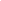 …What you are going to hear next is the second of two letters written by someone who witnessed Larry’s abusive nature up close and personal. She was the administrator for UT. Larry referred to her as his closest friend. She disassociated from Larry and UT three weeks ago. Her name is Dee, and she is going to read her own letter to you.It is long. I would not be surprised if she is still reading it a half hour from now. But based upon everything that has happened, the consequence of what has transpired, the victims involved, the lies that are being spread, and the vitriol being posted on UT as we speak, it is worth our time. It must be done. It is the right thing to do.Before she begins, a warning. She is going to share some very disturbing observations. I want you to know that if it were not for the fact that Larry has bragged about abusing women who came to him seeking to know Yahowah, I would not bother to share any of this. And if it were not for the fact that Larry is using Yalda, his wife, to substantiate his lies, I would not bring her into this. But since he has, we have no choice but to repudiate this ploy.After sending Dee my introduction to her letter, and asking for her feedback, she wrote that it would not be wholly accurate to say that Larry has abused women “sexually,” because Larry engaged in a consensual relationship with these women. However, his own depictions of these encounters affirm that, in her words, “they were abusive, as was his treatment of them afterwards.” Dee explained, “What I find is abusive is not that he had sex with them, but how he treated them with such disdain and blocked them when they asked for more information about Yahowah afterwards. If you feel that equates to sexual abuse, and indeed he is an opportunist who uses his ‘status’ in the family to prey upon the weak and willing, then I will concede to your preference in the wording. I also agree that using Yahowah’s words to justify cheating on your non-covenant wife and the incestuous relationships with her family is abusive to Yalda.”Since we have come together to discuss my books and the translations and insights in them, I want to add something before we begin. I do not care what people do in their private lives. Their sexual preferences are of no concern to me. But I’m not only opposed to pedophilia, rape, incest, and the abuse of women, I’m devastated when my translations of Yah’s Word, and the insights and terminology only found in my books, are used as a justification for sex.I could be wrong, but prior to a few weeks ago, I think my only contact with Dee was a lone email, one which she now regrets writing. We have never met in person. We have never talked on the phone. I know that she is married and 29 years old. And I know she has courage. Her letter may be the most insightful, powerful, and important I’ve ever read. And it does not stand alone. Her witness has been corroborated by many others. What’s more, I believe her. And I stand with her.That said, she is not perfect. While under Larry’s influence she said and did things she regrets. As did I. But consistent with Yah’s use of the imperfect conjugation, the moment we learned the truth, we immediately announced our separation from him.Dee’s introduction…Thank you, Craig. It is with a heavy heart that I am doing this show tonight. Larry himself requested that I appear on the show several times prior to this, but I never took him up on the invitation. I am only doing this show as my sign of support of the truth as a firsthand witness. That said, I want to thank you for your consideration of the evidence, and the due diligence you’ve taken in ensuring this situation was handled to the best interests of all parties. I am glad you are standing up tonight to make it clear that no matter who is called into question, the truth will override all favoritism. It is important that there be no hierarchy in Yahowah’s Covenant family. It is important to stand up for those who are oppressed, especially when they are being oppressed by individuals who come in Yahowah’s name. Now, on to the letter…..Dear Craig, I hesitated to send this letter to you because I don’t want to beat a dead horse and I don’t want to add to your distress. I can’t stress enough how much I hate having to write this.It was Larry who sent me Yahowah’s Words. We met as strangers. This is how the relationship developed over time and how Lisa and I were able to piece together what was really going on in the Unpopular Truth group as it morphed into a Narcissistic playground and platform to bring strife front and center in the Covenant Family:I have been a friend of Larry’s for several years (I met him online in Dec 2012). For background purposes I want you to understand how “close” I was to Larry. He has been to my house during a hurricane emergency for a few days, came to a feast at my home, and I have been to his house for dinner on many occasions. Through Larry I came to know his wife, Yalda, and also our mutual sister Lisa (who I hold very, very dear to my heart). I was put into the group Unpopular Truth (UT) four years ago. After 8 months in the group I left because I am not fond of facebook’s policies. For a year I exclusively studied Yada Yah, trying to prove it wrong, and could not. When I finally accepted I had the truth in my hands, I returned to Facebook strictly to return to Unpopular Truth and to reconnect in fellowship with Covenant family. I was lonely, and missed the family dynamic. It is this reason I feel that UT is dangerous, it was (until recently) one of the only places I knew to gather with family and discuss Towrah away from the eyes of the world. It was UT, or nothing. Or so it was made to appear. 	After Sheree passed on, Larry made me an admin in the group. I stated I would have preferred not to be in any administrative position, but I was convinced by Larry that Sheree wanted me to do it and that the family needed my help. I tried very hard never to compromise Yahowah’s standards and to be the covenant individual I needed to be. I’m sure you have heard how UT became a cruel and cutting atmosphere, and many people were pushed away due to the drama. Through conflict, loyalty was created, a hierarchy formed. This is called “Trauma bonding”. What I was not aware of is that Larry was facilitating a rat race in the group. An intense undercurrent of secrets and whispering that caught even myself in its pull. Others will confirm, but I have been desirous of leaving the group for quite some time. I just couldn’t put my finger on “why?” and so I suppressed my instincts and stayed. I would be asked to do things for Larry by proxy “for the sake of the group”. “I’m too sick”, he would say. “I need your help Dee” he would say, every time I wanted to walk away. So he would send me like a dog against the people he didn’t want, didn’t like, or sought to control. I felt so sorry for him being sick and was happy to help. Here is a brief excerpt from Dr. Sam Vaknin about Narcissism:The narcissist, in contrast, is the mental equivalent of an alcoholic. He is insatiable. He compulsively directs his whole behaviour, in fact his life, to obtaining these pleasurable titbits of attention. He embeds them in a coherent, completely biased, fantastic picture of himself. He uses them to regulate his labile sense of self-worth and self-esteem. He needs narcissistic supply to carry out basic mental (ego) functions. Without it he crumbles and becomes dysfunctional.To elicit constant interest, he projects to others a confabulated, fictitious version of himself, known as the False Self. The False Self is everything the narcissist is not: omniscient, omnipotent, charming, intelligent, rich, or well-connected.The narcissist then proceeds to harvest reactions to this projected image from family members, friends, co-workers, neighbours, business partners and from colleagues. If these – the adulation, admiration, attention, fear, respect, applause, affirmation – are not forthcoming, the narcissist demands them, or extorts them. Money, compliments, a favourable critique, an appearance in the media, a sexual conquest are all converted into the same currency in the narcissist's mind.This currency is what I call Narcissistic Supply.”“He [the Narcissist cult leader] forces the participants in his cult to be hostile to critics, the authorities, institutions, his personal enemies, or the media – if they try to uncover his actions and reveal the truth. He closely monitors and censors information from the outside, exposing his captive audience only to selective data and analyses.The narcissist's cult is "missionary" and "imperialistic". He is always on the lookout for new recruits – his spouse's friends, his daughter's girlfriends, his neighbours, new colleagues at work. He immediately attempts to "convert" them to his "creed" – to convince them how wonderful and admirable he is. In other words, he tries to render them Sources of Narcissistic Supply.Often, his behaviour on these "recruiting missions" is different to his conduct within the "cult". In the first phases of wooing new admirers and proselytizing to potential "conscripts" – the narcissist is attentive, compassionate, empathic, flexible, self-effacing, reasonable and helpful. At home, among the "veterans" he is tyrannical, demanding, willful, opinionated, aggressive, and exploitative.”“Fake narcissistic supply is tinged with ulterior motives and hidden agendas. Sources of fake supply compliment the narcissist in order to manipulate him or some third person or in order to accomplish a goal. Endowed with cold empathy, the narcissist picks up on these true motivations and feels injured and slighted. Many narcissists test their sources of supply repeatedly: they engineer situations intended to expose the sincerity or lack thereof of the supply and the consistency and authenticity of the source’s conduct.”Back to the group dynamic, individuals would come from within the matrix of the group and try to befriend the “powerful” people. A recent example of this would be XX.  I’ve spent many enjoyable hours conversing (he’s an incredibly interesting and disarming chap) with him. He openly admits he has a goal to take the Covenant family to task. Once he cut himself in I hoped he would relax. Instead, he then told me he would be unstoppable because we could no longer reject him. “I’m in”, he said “and there’s nothing anyone can do about it”.  And now he would bring judgement and jury to the family. He started with me, and we had several arguments. After I learned he forced his wife and son to engage in Pesach, Matsah, and Bikkuwrym on threat of abandonment I washed my hands of his presence in my life. But his attitude woke me up to the hierarchy in the group. I had become Larry’s right hand woman in the eyes of the group, and in doing so, I became a target. People perceived me as leader due to Larry’s projection of leadership on me. I was being used to bring credibility to Larry’s game. And a game it is indeed. He was very fond of saying “we’ve got the best game in town D”. In hindsight, it’s chilling. *For the record, I think XX is a symptom of the root problem. The group cowered to brutality because it’s “leader” made it clear that bulldogging and abuse are acceptable, even pleasing, to Yahowah. By being “loyal” to Yahowah, he would in turn be loyal to you. You can see how dangerous that motto is out of context.  Larry’s wife:  The first day I ever met Larry’s wife, Yalda, she pulled me to the side to tell me Larry wasn’t really like her husband, but more like an Uncle. She stated she could not bear to be with Larry, but that he needed her take care of him in his illness. She said he was mean to her and she wanted to go home to Iran forever. I was sad for them, but said nothing. She’s a Muslim and I told myself that it must be because he’s Covenant. Every future encounter with Yalda was an opportunity for her to urge me that Larry was not her husband in her heart. She made little comments about Larry dating “other women” and that she was happy for him. Little did I know at the time, the “other women” were all brought into her marriage through the guise of the “Covenant”. You can see how this would impact her view of the “family”, and why she despised Lisa so much. It is my personal opinion that she viewed any and all Covenant women as her competition, so by reassuring us all that she had no interest in Larry sexually, she would render herself non-competition in our eyes. This would allow her to covertly undermine other women, while securing her position in Larry’s life without conflict. In my current understanding, Larry is using the Covenant family as a weapon against Yalda to encourage her to compete for Larry’s attentions thus securing his narcissistic supply in her. Another witness to this dynamic is Laylita Davidovich. I asked her, if she’s comfortable, to come forward and share her insights with you as well. She flew from California to celebrate Sukkah with my family. My husband and I hosted a party and quite a few Covenant family were able to join us (including Larry, who brought Yalda). I picked Laylita up from the airport in Jacksonville and we had plans to stop by Larry’s house so she could meet him on the way home. Larry was his usual magnanimous and charming self at first. We had invited Larry and his wife out to dinner with us and he had agreed over the phone. Unknown to us, Larry had forced Yalda to cook dinner at his home instead.  You can imagine our surprise when we walked in and Larry directed us to sit at the table and eat dinner with them. He said “Yalda wanted to cook an Iranian dish for you”. Larry directed us to sit while Yalda served us and waited on us. Upon tasting the food he exploded with rage, ranting at Yalda and shaming her for her “disgusting meal”. A meal he forced her to make knowing she wasn’t a strong cook. He berated her for the entire meal as we sat awkwardly, softly trying to soothe her. Every attempt we made to diffuse and deflect his rage was met with even louder protests that we “didn’t need to lie, it’s clearly disgusting”. We finally fell silent as Yalda sat crushed and dejected at the table. Laylita became noticeably uncomfortable so I urged that we had to be going soon. I blew of the incident to Laylita, saying Larry had a bad temper and apologized that she had to see that. It was very rude, but of course I chalked it up to Larry being old and rather grumpy.  I want to note something about my character that I hope will enlighten you as to how I did not spot and reject his abusive behavior. I have an overwhelmingly sympathetic mindset. I knew Larry was in pain, that he came to the Covenant later in life, and that he had a traumatic past (per Larry). I know that I am no better than anyone else, an imperfect and highly flawed woman in my own way. Because of my crude and abusive past, I am not easily shocked. It is easy for me to dismiss abuse because I lived in an abusive environment most of my life. I am 29 years old. I am not justifying, I am simply explaining. Religion itself is incredibly abusive and so deeply ingrained in society it is hard to accept it for what it is. Cognitive dissonance. I have much to learn and I know it.  It was shortly after this that I wrote a letter to you in support of Larry’s character. Oh, how deeply I regret doing so. It was the trigger Larry needed to take our relationship to the next phase of grooming. He wasted no time. I am thankful too, because of this I was able to get close enough to see what he really was in time to help Lisa before she was destroyed. I have no doubt he would have destroyed her emotionally and that he would have enjoyed doing so. Back to Larry and his wife. Larry would privately confide his emotional distress to me. He would tell me how Yalda mistreats him, even claiming that she would fly into rages and abuse him. I learned later it is actually the other way around. Larry would simultaneously uplift Yalda. This created the illusion that he was abused, manipulated, and used by his wife but poor Larry was just “too blind” to see it. Too devoted. Too enthralled with his young, beautiful, exotic wife to let her go despite all he had to endure for her.  I pitied him. He would call and devalue, then valuate Yalda in rapid succession.  This was absolutely a design to catch my empathy and disguise his agenda. A narcissist likes to create a feeling of exclusivity in his relationships. He was fond of saying things like “You’re my best friend Ace”, “you get it, a lot of these others just don’t”, and “the Covenant is a lonely place Dee, we’ve gotta stick together”. I was perturbed when he told me I was his best friend (this was the last week of contact). What kind of 50+ year old man is “best friends” with a 29 year old? Considering we didn’t pal around like besties, I just thought it was odd. Anyway, he told me stories about Covenant family screwing him over and would impart any dirt he had on them thus making me in his mind, just like him. An accomplice. As a friend I listened. Privately, I was sad. He told me not to say anything, and I said I wouldn’t per the usual. He’d say “I know you won’t Dee”, and laughed. It was like a slap to my face. I was under a code of silence, and I put myself there. But I swallowed my feelings and continued to say nothing. If he wanted to vent, fine. It doesn’t mean it had to become my problem. Larry would call me at all hours. Even calling at 1 am recently. He would reminisce to me at length about his escapades, and we all know what a great sense of humor he seems to possess. However, as time went on things began to take a darker turn. He began to regale me with inappropriate stories of his sexual encounters, most importantly women within the covenant family and/or those seeking Yahowah’s Words. My husband overheard several of these conversations, and two other covenant women who happened to be with me during some of his phone calls (Sara Cranston and Laylita Davidovich). All of us were disturbed, but we tried to view things through “the lenses of the Covenant” and accept that Yahowah didn’t care who Larry slept with. I finally could take no more when he told me had sexual relationships with both Yalda’s aunt and sister. I just don’t want to know. The most degrading part of this was that Larry would tell these stories with relish, reliving the experience his mind and guffawing at his ability to get away with it. When I would shut down (he noticed), he’d reassure me “Hey Ace, you’re a good pal. Thanks for listening. I know, I know, I’m an asshole”, to which I would proffer the expected sigh of relief. Many times I told him “you really are an asshole”, and he’d laugh and say “yeah, but you get it D, you’re just like me”. I instantly would think, um no, Larry. I am not just like you. His desire to make me think we were two peas in a pod is classic narcissist projection. In my opinion, the point of doing this is to stain me with his projection thereby controlling my reaction. If he could convince me I was “just like him”, then I’d never expose him. To do so would be to expose myself. I refuse to wear his idealizations. “To avoid painful contradictions with reality or cognitive dissonances and also to ameliorate his raging abandonment or separation anxiety, the narcissist aims to micromanage and control his human environment by subsuming it or by merging and fusing with it (exactly as codependents do). His nearest and dearest are reduced to mere representations, avatars, extensions of himself, or internal objects.” – Dr. Sam VakninLisa came back to stay at Larry’s for three months. I visited a few times when I could, and enjoyed our many hours of discussion and the warmth of a very intelligent and kind covenant sister. Larry would talk about how awesome Lisa was, how insightful, and sang her praises at every turn. He would disparage Yalda, that she was a religious whore, that she was abusive to him. The ZZ situation ensued, Larry called me and asked me to find out the truth and so I did. Lisa was right.  Things were fine until Lisa went back home. Larry called me to tell me he was so glad she finally left, that Yalda hates Lisa, that he would end up being divorced if she ever came back because Yalda was jealous, that Lisa was rude and racist towards Yalda and her family because they are Muslims. He said he only needed Lisa to come to help him while Yalda was in Iran. He said he liked Lisa but that she had mental problems. He would ramble for hours about how disturbed Lisa is, how gullible, how foolish she was. I was totally shocked and blindsided. Larry would of course, occasionally disparage her interactions in UT (but he does that with everyone so I brushed it aside as a character flaw), but aside from that I thought Lisa was his golden girl!  In my effort to help Larry not get into a predicament I offered my home for Lisa to stay so that she could be safe and Larry wouldn’t get divorced. Larry went along with this idea at first. A few days later he called to let me know that I didn’t have enough money for Lisa to be interested in staying with me because she is too high maintenance. He told me Lisa has a habit of desiring to leave her husband when he is poor, but returning when he makes enough money for her taste. He said Lisa likely only came to stay with him because of his money, and told me “Lisa is really good at spending other people’s money Dee. You don’t need that kind of financial drain in your life. I’m just trying to help you out, don’t tell anyone what I’m confiding in you.”This is the game he played on Yalda, and on Lisa. And I, the gullible friend, was his audience. What he never counted on is that I do not let others opinions dictate my interaction.  In the meantime, Lisa would call me from time to time to tell me how kind Larry and Yalda were, what a wonderful covenant brother she had in Larry, how he protected her, how he opened her eyes to the dysfunction of her husband, that she would be so lost without Larry’s help. She told me of Yalda’s kindness, of Larry’s strength. I told Larry I didn’t want to be in the middle of it, but he wouldn’t listen. He said “I’m just telling you D. I’m not asking you to do anything, but you need to know in case she tries to suck you in. I know what she’s doing, I’m the only one who can really help her”. And here I was. Listening to Lisa cry bitterly, mourning the loss of her marriage and home. And Larry enticing her to come to his home, knowing full well that Yalda hates her and that he would pin his imminent divorce on her as a guilt price for his help.  On top of Lisa losing her own marriage, beloved pets, home, and financial support, she would have to bear the guilt and shame of a homewrecker. Larry planned for Lisa to take care of him while she financially depended on him, emotionally depended on him. It is classic exploitation. At this stage in the equation I had Yalda pegged as the manipulator and mechanism. I saw Larry as a willing participant in her schemes out of desperation, but blind to the big picture. I couldn’t have been more wrong. At this point I thought Yalda wanted Lisa to come so that Lisa could take care of Larry while she ran off to Iran for three months. Even though Yalda hated Lisa (again according to Larry – Yalda never spoke an ill word about Lisa to me directly) Larry’s surgery was coming up so it was “logical” that Lisa stand in for her. Combined with the information that Yalda viewed Larry as an Uncle, I thought it was simply a tactic Yalda was using. I went so far in this line of thinking that I viewed Yalda as a horrible and wretched woman. I could barely stand to be in her presence. I was so devastated that Yalda was going to abandon Larry! I also recognized that Larry was going along with this scheme, but assumed it was for altruistic reasons. He was telling Lisa “I’m Covenant, you’re covenant, we’ll help each other out through this hard time, it’s gonna be great”.Dr. Vaknin states, “The narcissist does not respect the boundaries and privacy of his reluctant adherents. He ignores their wishes and treats them as objects or instruments of gratification. He seeks to control both situations and people compulsively. He strongly disapproves of others' personal autonomy and independence. Even innocuous activities, such as meeting a friend or visiting one's family require his permission. Gradually, he isolates his nearest and dearest until they are fully dependent on him emotionally, sexually, financially, and socially.”As a friend, I made a choice. I could not bear to sit back and say nothing while Lisa threw her whole life into the hands of a man who was lying to her about his intentions AND who was being manipulated by his poisonous non-covenant wife against Lisa. No matter how much I cared about Larry, I care about Lisa too.  It just isn’t right. It was one of the hardest decision I’ve made in years, and I agonized over it for two weeks. But, it was the only right thing to do so I told her what I had observed and been told. My motivation for doing so was simply to keep her, my sister and part of my tribe, from being used by Yalda and by default, Larry. But according to Lisa, everything Larry had told me was a partial twisted truth. From what I and my husband witnessed it seems Larry took advantage of Lisa’s delicate emotional state in the worst way someone ever could. He filled her head full of ideas that her husband wanted to harm her, that he was a homosexual, that he never loved her, that he was using her as a caretaker. Some of which was pure projection, it was Larry who never loved her. Larry who wanted to use her.After Lisa made the decision to look at the situation objectively she decided to take some more time to address the issues in her marriage instead of come to Larry’s so soon. This is where I became incredibly conflicted and sad. I was putting myself between Covenant family, in business entirely not my own. I knew it was the right thing to do because of all the doublespeak going on, but I also knew I could lose Larry and Lisa as friends and I was scared. Lisa was scared too. What if things didn’t work out at home? What then? We were worried for Larry too, so the plan was that once Lisa had determined what she needed to do in her life, if she had to go to Larry’s, it would at least have been an INFORMED choice. The hope was that Lisa could do damage control with Yalda and refuse to play the competition game with her. We still both hoped Larry could eventually be freed from the abuse and manipulation of his wife.  All that changed when Larry couldn’t push Lisa to come immediately. In a frenzy, he called me and appealed to me as a friend to tell him why she would not come. I told him the truth. The truth about Yalda telling 3 women in the Covenant that Larry was like her Uncle, that it wasn’t fair to put Lisa against Yalda, that the whole mess was not right. He was upset with the information, but he understood and thanked me for having “the balls” to be honest. The next day he called me and said he’d talked to Yalda (he forced her to get on the phone and apologize for her lie that she viewed him as an Uncle and make up an excuse about how that’s a compliment “in her culture”) and they had “figured out what Lisa was up to”. He then claimed “Lisa wanted to run Yalda out of the equation so that Lisa could move in and take over. That Lisa had likely stolen exorbitant amounts of cash from him by getting cashback on his credit card, and that she’d likely taken the money and purchased dresses with it. That Lisa refused to come not because she was a victim, but because she could no longer victimize Yalda.” He told me “Lisa had a mental meltdown and hid in a closet in his house for two weeks.”  I was appalled. I functionally responded with the require “ooh’s and ahh’s” to his allegations, pretending to be in a state of shock but my mind was racing. I began to question my judgement in this situation. I needed to know who was lying. And to do that I would either have to ask Lisa outright to confirm/deny Larry’s allegations (which of course I was directed not to reveal to Lisa) and by doing so violate Larry’s trust OR, I would have to test Larry’s integrity. I chose the latter because it was in my opinion, the least volatile course of action.  So I decided to conduct an experiment. Dr. Vaknin writes: “To counter his demons the narcissist needs the world: its admiration, its adulation, its attention, its applause, even its penalties. The lack of a functioning personality on the inside is balanced by importing Ego functions and boundaries from the outside. The Primary Narcissistic Supply reaffirms the narcissist's grandiose fantasies, buttresses his False Self and, thus allows him to regulate his fluctuating sense of self-worth. The Narcissistic Supply contains information which pertains to the way the False Self is perceived by others and allows the narcissist to "calibrate" and "fine tune" it. The Narcissistic Supply also serves to define the boundaries of the False Self.”Larry is adamant that UT is leaderless, and that we are all equals. Ironically, Larry is fond of trashing Kirk Miller, calling Kirk a bore, a yes-man for Craig, and a pansy of a man who contributes nothing to the show (Larry’s opinion, not mine). Larry is quite proud in telling people that you, Craig, need him on the show to liven things up because the presentation is boring. So for my experiment, the next time Larry called, I began to ramble that the show was soooo boring without him on it. He heartily agreed. He told me he had a hard time listening to it since he’d been so mistreated by you. I told Larry he should get back in the public eye of UT because we needed him to “lead us in the right direction in the group”. I chose my wording specifically. I needed him to correct me, to affirm there are no leaders.  His response was, “Yeah, you’re right. UT does need me, the show does too. I guess I am the leader, it’s time to admit it. I am the leader”. And then he laughed in a very self-congratulatory manner. I made myself non-admin in UT that very day. Two days later I left UT and cut all contact with Larry. I asked Lisa about the closet, the dresses, and the cash. An avalanche of connections, betrayal, abuse, lies, and manipulation poured out as we both began to open up and defy the code of silence. I am sad I lost a what I perceived to be a friend. I loved Larry so very much. My children called him Uncle, he gave them presents, we enjoyed feasts together, we laughed often, and I will never forget him. But I refuse to be in aligned with a man who would use the Covenant as leverage over the weak, as a door to prey upon the vulnerable, to bully and attack by proxy all those who dare to disagree with him. You see, when you told him you were disappointed in him he felt you publicly shamed him. He won’t openly attack you, but has been planting little seeds of doubt ever since. Since then he has been calling and hinting to people in UT to send you emails to tell you how wrong you are so he can be personally validated. He personally urged me to email you and tell you you’re wrong, which I refused to do (obviously). He is whittling away at the contributions of your cohosts on the show, but he has nothing to stand on so he makes himself look foolish and petty. He has tried hard to make Lisa appear foolish and petty, but it is not so. I only wish we had seen all the signs sooner.I have another friend who has nothing but good things to say about Larry. His name is XYZ. Larry trained XYZ in his own line of work. XYZ, for valid reasons, needed to make more money than what Larry would pay, and according to XYZ started his own business in the same field several states away. XYZ smiled at me and said “Larry’s a great guy. He gave me his blessing and we’re good friends to this day”. But Larry tells me “XYZ is the reason Yalda won’t consider the Covenant because he stole my business model, cost me thousands of dollars”. He told me of course, not to repeat what he confided in me, just wanted me to be aware so I didn’t get bamboozled by XYZ too. I don’t let other people’s opinions affect my view of people, so I went to visit XYZ when he came to Florida on vacation a few months ago. He is a wonderful man. Larry was furious, and I couldn’t understand why, until he said “well Dee, if you want to associate with people who f… me over that’s your problem”. One of the two of them was lying, but only one of them has ever tried to manipulate me and poison me against others. I haven’t asked XYZ about it, but it is a shame that XYZ has been so disparaged and I don’t know how many people have been told this lie about him.“Add to that the narcissist's paranoid and schizoid tendencies, his lack of introspective self-awareness, and his stunted sense of humour (lack of self-deprecation) and the risks to the grudging members of his cult are clear.The narcissist sees enemies and conspiracies everywhere. He often casts himself as the heroic victim (martyr) of dark and stupendous forces. In every deviation from his tenets he espies malevolent and ominous subversion. He, therefore, is bent on disempowering his devotees. By any and all means. The narcissist is dangerous.” – Dr. VakninThen there are the women who came to Larry to learn about Yahowah that Larry used and discarded for “not getting it fast enough”. He claims they all came onto him, in fact he claims there are several others waiting in the wings for his attention. After engaging in a sexual relationship with the women he threw them off his Facebook and blocked them, mocking them for being whores. I have scoured Facebook for two of them, hoping to reach out to them and see if their interest in Yahowah could be salvaged, but I cannot find them. The stories he told about them are brutal and I don’t want to write them. My husband was disgusted as he listened.“Narcissistic supply and sexuality are inversely-related in the cerebral narcissist’s mind. When narcissistic supply (primary or secondary) are low, he resorts to rampant sex as he hunts for his next stable source of secondary supply and as he seeks to “make up for lost time.” When the flow of supply has been re-constituted, he reverts almost immediately to his sexual hibernation. To the cerebral narcissist, the sex act constitutes low-grade narcissistic supply, a mere stopgap measure, and a “necessary evil” in the capture and captivation of his future intimate partner.The somatic narcissist is the mirror image of his cerebral brother. To him, sex – sexual prowess, carnal exploits, and a string of conquests – is his narcissistic supply. His sexuality, however non-conformist or even deviant, is the only stable fount of the narcissistic supply he needs to regulate his sense of self-worth. He actually seeks out and selects partners who are labile, volatile, erratic, fleeting, adventurous, and unstable as he switches between multiple sexual objects of infatuation. The somatic flaunts his sexuality and thus knowingly gives up on a stable, long-lasting relationship.” – Dr. Sam VakninAs you can see, Yalda is a victim in his game. I am assuming she is co-dependent. But I’m no psychologist. There are instances all over the Covenant family of Larry offering money. The gist of the transaction is as follows: You own property, Larry pays to put structures on your property. You then work to maintain the structures and pay Larry 70% of all profits indefinitely. If you fail to pull through, Larry withdraws his friendship temporarily to create a feeling of loss. XYZ got out of the indefinite dependency and Larry hates him for it. Larry offered us $8K in cash to go into business flipping cars. I declined. He tried to get us to let him put mushroom grow houses on our 7 acres. We declined. He expressed his disappointment and didn’t speak to us for a few months. He came back around after he’d withdrawn long enough to discourage disappointing him in the future. There are several others I know of that he propositioned. Honestly, it puts people ill at ease. We’re trying to come together to learn Towrah, not be exploited. We also care and don’t want to disappoint “family”. During my last phone call with him, Larry accused Lisa of setting up the financial support of Rene Auret in South Africa. He tells me Lisa “set up that scheme but never contributes a dime, placing the burden of Rene’s care on the rest of us and now we’re stuck helping her forever. I don’t mind, I just want you to know that Lisa can spend everyone else’s money no problems and I’m warning you as a friend Dee, never help the crazy bitch”. Larry’s financial contributions are simply another way to garner narcissistic supply in the form of commendation for his altruistic endeavors. In actuality, he is buying supply under the guise of Covenant. This explains (in my opinion) his deep resentment of the situation. He views Rene’s situation as little better than that of an arrangement with a prostitute. He pays, you supply the service. He views his “followers” in UT similarly. He supplies the cash (Yahowah’s message) and the “stupid whores” deliver him narcissist supply in return in the forms of compliments, dependency on him to continue to provide, and even sexual/financial supply if the victims wish to whore themselves out to him to that degree. All the while, he remains disarming as ever, even poorly feigning humility. It’s also his business model in his work. I want to point out that in hindsight, I allowed my appreciation of Larry (for sending me Yada Yah) to cloud my judgement. He took full advantage of any all gratitude from not just myself, but others, using it as leverage to foster loyalty. I take responsibility for that. If anything, this experience has taught me to stop leaning on men to guide me, and to fully rely on Yahowah as my teacher.  I also recognize that I was a target of narcissistic supply for a reason. I fed the monster by giving it my attention. This is why completely severing contact is the ONLY way to stop playing the game. Negative attention is still supply.   Larry comes in the guise of truth, which is what makes his manipulation and use of Yahowah’s message so criminal in my eyes. There is nothing as deadly as a lie hidden in the truth, and I unwaveringly consider Larry a lying, manipulating, devious, unrepentant con artist. I trusted Larry’s word. There was a great deal of vouching on behalf of his integrity, as well as what I perceived to be Yahowah’s support. I saw no reason for him to lie, indeed there really is none other than the need to control others to secure a constant supply of attention. I was used, as were you Craig, as was Lisa, and nothing more. Once you stop allowing yourself to be used, you stop hitting the ball back into his court and the game ends. There was one particular characteristic that I did notice early on but failed to fully connect. Larry has a disarming tactic called “grooming”, consisting of intense complimenting. I enjoy research, I always have. I had done a small series of notes on Facebook about the connection between unclean animals and the religions they represent. Larry pushed very hard to get me to come onto your show and regale you with “my brilliant discovery”. He began to talk about me on your show, dropping my name and bragging around Facebook about “my knowledge”. I found this very distasteful and asked him to stop asking me on the show. I shared the study in hopes others would join me and contribute in uncovering the riddle. Nothing more.  After I refused to come, Larry was irritated and laid off speaking to me for a few months. I am not going to stand here and pretend for a moment that I was not caught up in this. I publicly supported Larry. But I have done the only thing Yahowah asks of His people when faced with the truth. I have turned around and changed my thinking to continue to follow Yahowah over any man. My one regret is that I didn’t see it sooner. I feel deeply burdened for the people who were run off from the Covenant for contradicting Larry. I furthered his ability to abuse by supporting him and arguing on his behalf. I am disgusted. I am concerned for his following. Many of them are siding with him thinking that Lisa and I disconnected with him over conspiracies. I am reminded of Yahowsha’s appeal, “Forgive them, they know not what they do”. I am torn between a desire to warn them, and a desire to protect the delicate sheep. Much hangs in the balance of how this is handled, and I trust that Yahowah will guide you to use this information in a way that can lead to great healing of the fractures in the family. Thank you for giving this letter, which isn’t even close to exhaustive on the subject, your time. I am publicly and privately severing and removing my support of Larry Hendricks in its entirety, for all time. I view him as irreconcilable, dangerous to the family, and little better than Sha’uwl. He is an abuser and hater of women, a usurper of the Towrah, an ungrateful man gnashing his teeth, and a ravenous wolf in sheep’s clothing.  “To the wicked God says ‘Why do you recount my engraved prescriptions for living and lift up my covenant upon your mouth?’” - Mizmowr 50:1Sincerely, ~DeeHere now is the first of the two letters we received from someone very close to Larry. Her story is even harder to read, because she has been hurt the worst. She is the target of unrelenting malicious and slanderous attacks. Her letter is also long, but since Larry is continuing to escalate his attacks on her, Lisa’s witness also needs to be told. She is being ruthlessly pummeled for having done the right thing – for having the courage to stand up and stop the abuse.I came to know Lisa via emails and her occasional participation in this show. I have never met her in person, never seen a picture of her, never talked with her on the phone. Over the past several months, Lisa began sending me and others examples of her research. It was always fascinating, which is why I commented on it and then shared it with those I correspond regularly with via email.Lisa’s letter is ordered by topic: Business, World Views, Group Dynamics, Animals, His Wife, Mother & Family, Injury, Her Accountability, UT, Sexuality, the Towrah, and Politics. As with Dee’s letter, Lisa sought to understand the beast that had abused her, so she did what she does best: research. Much of it, psychological profiling, which I will omit because while it all makes sense, we have limited training in this regard. That said, I had this letter read by two people whose analysis I trust in this regard. Neither disputed Lisa’s depiction, but both used different terms to describe the behavior they were witnessing. The term they used was narcissistic sociopath. It was their conclusion that even the most highly trained psychologist couldn’t help Larry – and we should not try. Complete avoidance was the only sane option.   This is her story in her words. As is the case with Dee, I believe her. Her letter is being read by one of the eight people originally selected to evaluate these claims against Larry and UT. Jacki and I have never met. We have never spoken on the phone. I have never seen a picture of her. I know that she is married and has children. We have exchanged countless emails over the past 10 to 15 years – 95% of which focused on her edits of my books. She is the best and most devoted editor in our family. I’ve only asked one favor of her, which was to check for typos in my son’s Law School Application Personal Statements. She has never asked a favor of me.Business—Larry lies about the level of his business ability. He is quite dysfunctional without Yalda and was bleeding out money on returns and mistakes. Larry has treated his clients with utter disdain, with mocking and ridicule, racial slurs, bullying, and more. Larry aims to get the most from each sale while tricking the customer into thinking they got a great deal. Profits are necessary in any business, but this was something entirely different. The level of elation on making a few hundred extra dollars was sadistic when he described how “stupid” and “inept” his customers all were. I have never seen a person so hateful of their own source of livelihood, while projecting how hard he works and valuable he is to it. From what I’ve seen, Larry is little more than a telemarketer of second-hand engines. He was trained by a Jewish man whom he has told me “f---ed him over” for money, then closed the doors of the company. Larry, of course, claims that he was the top sales and “made that company what it was.” In reality, he took the business model and went on his own after the original owner had failed due to interpersonal issues with Larry. In essence, it was a form of plagiarism of the business model. The motivation behind the new endeavor was jealous thinking: Larry is better, and can do it better than the owner of the company who created the model. It took allot of investigating to find the truth behind the all the lies he told me and others. He has three other men working for him whom he runs through a cycle of overvaluation and devaluation. World Views—Larry thinks the weak, sick, and infirm are inferior. He disdains Chinese, Blacks, Gays, and anyone who is not a type A personality. He functions in a world of where others are less valuable than him. He portrays an altruistic self to disarm others into thinking that he is helpful and caring, which is a false persona. He has no emotional depth other than as a manipulative tactic to garner an audience, accolades, and control over others. He gaslights and brainwashes people to think the way he does and when they don’t readily comply. This results in one of two reactions, 1) childlike sulking or 2) anger, frustration and rage, followed by smear campaigns, bullying and outright lying about the context of the situation or the role played by Larry in comparison to others. The whole of UT is affected by it and it has become a part of their group dynamics. The people in UT fall generally into these categories: 1) those who see something but can’t put their finger on it, 2) other narcissist, 3) those who have codependent natures from former abusive relationships who have not healed from those traumas, or 4) rather quiet people with whom he consistently hides his online/onair persona from – so they simply don’t know him. Group Dynamics—By using secrecy or loyalty, one member is played off another in ways that leaves the participants scratching their heads in dismay. Psychological and emotional abuse are doled out by the “elder in the group” in ways which are manipulative, backstabbing, vicious and controlling – all while being presented as being for the victim’s “benefit.” Most of the posts he makes are plagiarism, using what you have written in your books or said on the Shabbat Study. They are sometimes mixed with what others have told him on the phone. Even with his conspiracies, the research is not his own. When attempting an original post, your translations are combined with a mixture of what you have written and his own commentary. But his comments seldom make sense. They are confusing and incongruent at best, bearing little relationship to the cited passages from your books.He finds calling people “religious boobs” intensely satisfying. In this regard, there is a difference between the followers in UT and its self-proclaimed leader. The followers have been manipulated or beguiled into accepting that this is how Yahowah’s people deal with the outside world and with each other. It is highly neurotic, and creates a sense of impending doom. It also creates chaos and confusion. It is not how Yahowah explains family dynamics in His Towrah.Animals—Sometimes the way people treat animals reveals their character. I have seen him vacillate between loving his cat and inappropriate, neglectful behavior towards his pet. When I came to help [based on what I know now was a lie] his cat was matted, with feces stuck to its tail preventing urinary flow. The smell was atrocious. So I washed the cat and cleaned its box. But since that wasn’t enough, I told him that it needed to have its fur trimmed to resolve the problem. In spite of this, Larry complained when I found a local groomer, because he claimed their rates were unreasonable. His anger about it was unregulated and extreme, yelling at me for asking him “to pay for such a useless service that “any monkey could do.” I felt so bad for the cat and took it to have it groomed anyway. When I brought the cat back after all day care [because it really was that bad], all Larry could say is that “it was ugly and disgusting without hair.” It was then I began to realize he had serious issues. So I told him that his reaction was malicious. He sulked for a while, but then could not hide his desire for childish revenge. The mask was falling off and revealing Larry’s true nature. He realized then that I wanted nothing to do with it. As a result, he began a smear campaign against me and behind my back. He claimed that I was high maintenance, and all too willing to spend other people’s money. It is one of many ways he controls his group. It is right out of the Narcissist handbook. He’s predictable now that I see him for what he is.His Wife—From what I can tell, Yalda was once a very altruistic person. She told me that her mother was diagnosed with schizophrenia – so that has been challenging for her. We were together a long time before she felt comfortable telling me anything. And when she first opened up, she vacillated between aggrandizing Larry and telling the truth about him. Yalda then admitted to me that she went to a woman’s abuse center. She called it Horizon House. Having listened to Larry say such mean things about her, telling me that she abused him, I was naturally predisposed to disbelieve her claims. So I checked online to see if I could find Horizon House. There was no such facility in Jacksonville. Only later, I realized that it was actually Safe Horizons, which may indeed be referred to as Horizon House by those who spend time there. It is facility for women who have been abused. So it was now obvious that Larry’s claims were all a lie. She wasn’t abusing him, he was abusing her. Sadly, I only figured this out too after my departure. Larry tells his confidants that Yalda is a habitual liar - except when he coerces her into lying on his behalf. Its highly disgusting to me looking back on it. Toward the end of my stay, Larry told me a horrific story, one that filled me with dread for Yalda. Larry sadistically and audaciously told me that he had seduced her little sister. As a Narcissist, Larry has porous borders, especially with in family members. He sees no issue with having sexual relations with his wife’s sister. He knows it is explicitly denounced in the Towrah and that incest is immoral. But this is zero empathy. He is proud of it and flaunts it to others. And he brags about it while professing to know Yahowah and Towrah.Yalda drinks a bottle of wine most every night to “fall asleep.” All the while, she puts a show that is disarmingly saccharine sweet. Even abused, Yalda will defend him at all costs. This is the deux au follie that I witnessed. Larry has turned her whole family into L-bots for his bidding. And she seems to accept this to gain some level of sanity. For example, she knows Larry slept with her little sister and yet finds nothing wrong with it. Larry projects his failings unto Yalda and then slanders her. He devalues her and then publicly aggrandizes her and builds her up again only to tear her down. He clearly lacks any kind of real intimacy with other human beings. It would seem now that Larry wanted to ‘groom’ me and others to fill her place in this nightmare world. When I and then others wouldn’t comply, he made sure that we would pay for our unwillingness to submit to his will. I was the unwitting target until someone else saw right through it. Larry has slandered, gaslighted (manipulate someone by psychological means into questioning their own sanity), manipulated, used proxies and lied egregiously while targeting me as someone to discard. But by turning on my, by slandering me, Dee in particular began to see what was really happening. The code of silence was finally broken. Only when we could communicate openly as sisters did everything fall into place. What we, as a very small group comprised mostly of women were learning was heartbreaking for all those whom Larry had spoken ill of, including Kirk whom he disdains intensely. Think of it in these terms: a man kicks a dog in his bedroom. The dog runs away into the kitchen. When the man walks in, the dog bites the offending foot in front of others. So then said man says “see it’s the dog that is the problem.” Mother and Family—Larry claims that he was abused by both parents before he was eight. According to him, his mother gave attention to and loved her two gay sons but not Larry. But in reality, his family shuns him and only visits for very short durations. His behavior has become offensive to them one of his daughters treats him indifferently. He brags about them in air, while belittling them at all other occasions. He uses his children as props in his story, claiming their accomplishments as his own. And they despise him for it. His concocted story of his divorce and reasons why it happened is absurd. As usual, he paints himself as the victim. He speaks of his former wife in a highly appalling manner. The claims regarding his mother provided some of the first cracks in his mask. He actually has rage towards her that approaches sadistic pleasure, especially when speaking about how much he would like to wrap his hands around her neck and end her life. Larry told me that he had in fact threatened her life as a teenager. And then he brags about his time in the military, regaling his physical altercations with others. I thought he was just kidding, but it’s no joke. I have only seen the rage displayed in his eyes as he told these stories one other time. You never mistake it, not ever. Larry is damaged beyond correction. He enjoys the pain of others because it regulates his shallow emotions. Injury—Larry uses his injury, which was self-inflicted from overeating and a sedentary lifestyle, to methodically construct his domain. Yalda waits on him as if a slave and expects other too as well. I say self-inflicted because; seven years ago a normal person would have seen a doctor. But Larry views doctors as they if know nothing and hates doctors [or anyone who is perceived more important than he] with a few exceptions such as yourself.  So he spends thousands on home cures that never worked thinking he knew better than doctors. In effect, Larry has ruined his own health. It took a great effort to show him his own home diagnosis of sciatica was incorrect and not reality, the fact that he respected my opinion helped greatly because none of his family could change his mind on seeing a doctor. Even after the visit, he still had hopes and delusions of healing himself in some magical way and asked me to research it. The only option was surgery but he knew better. I had to keep showing him the x-rays to prove he was in denial. It only flustered his fragile ego. The primary reason for his effort to get out of that chair is to hurt others. That I have learned. He wants to be the military Larry again and beat up Antifa (a leftist anti-fascist group) and others who annoy him. He laughs about it but hidden inside the laughter is something very dark. Others have seen it too. Only those who have met him in person can see the alter self. I was basically used as a human cane to get him from one place to another. That may sound callous to say, but it comes from a place of deep wisdom and insight into a dark circus that left me feeling as I should doubt my own reality. Once away from him I became myself and had to process what I was seeing, thinking, and feeling. I tried to brush it off as just a strong personality. But that was not true. He is so pathological and insane, he caused me and others to question our own sanity. But now seeing him for what he really is, I recognize that his game is actually crude and easy to spot. Unfortunately, prior to this realization, his game caused me to suffer deep seated anxiety and immeasurable stress. My Accountability—I also made the excuses to myself. I thought Yahowah would never allow such a psychotic man to share His Towrah. It was a delusional coping mechanism on my behalf. To admit or come forward with what I was seeing put my connection to the group in danger. I knew that I would be shunned and victimized by smear tactics. So I allowed myself to be duped. After all, he seemed credible, rational, likeable and stable on air and online much of the time. I irrationally thought I stood to lose everything. It was the ultimate gaslighting technique.Larry has turned far more people away from the Torah than to it. And yet he has made us all believe the opposite as true. Those who came to know the Towrah were looking very hard for it and put up with abuse to obtain the truth they fought so diligently to learn. Larry targets mostly women in volatile situations. He also targets men he does not like. I could list off the names of everyone using these tactics in the group, and there are some, even you, would have a very hard time trusting my assessment regarding. They are like Larry, both clever and stealthy. While UT attracts those wanting to learn it also attracts others who enjoy demeaning and abusing people.Sexuality—Larry has no personal borders and works around the borders of others. He’ll ask for a massage or some other schemes. I did not fall for them but I’m certain others did because there many female victims. There is one woman of whom he spoke, an Aussie who came to live with him for six months while he pushed his wife out the door. He told me she was an ex-stripper with child and was much younger than Yalda, and of course, Larry. He said that she was looking to understand the Towrah. Sadly, she found something entirely different. When he was through with her, Larry, of course, slandered her. I needed and wanted an explanation of why he was bragging about doing such awful things before stepping forward. I knew that I risked being perceived as a liar by many. I knew that He would say or do anything to make his behavior appear credible. So I needed evidence because I know how much you once loved Larry. There was no possibility of stepping forward without proof, knowing how anything I say will be twisted and used against me. Larry was not careful to sharing his objectification and sadistic accounts of improper sexual behavior. But he was careful never to do this in writing. In verbal accounts, any revelation of his self-proclaimed exploits would become a he said/she said situation. So I knew I needed more women to step forward to be a credible witness, especially considering the misplaced love the group for this liar. The truth is that in his condition, with failing hips and deteriorating heath, impotence is quite possible given his age, poor lifestyle, and self-neglect. So Larry resorts to tales of former glory and clings to them. Nonetheless, I always locked my door at night and during other times as well. Not Torah Observant—There is no possibility of Larry actually being guided by the Torah. I know this because he has never grown from simply parroting your words. There is no love for Yahowah in that. He is an actor and his own muse. The day before I left to go back to island he called me into his marital bedroom. I said politely no several times. But both Yalda and Larry insisted and I relented. I said, “What’s up?” He said, “Yalda has something to show you.” She took out a book by Rumi, a self-proclaimed messiah and poet who pretended to be divine. She then began to sing my “prophecy” in Persian. I was flabbergasted. No one who is Towrah observant would allow such a thing to be done in their home. And there are many religious artifacts in the home, including Yalda’s Islamic prayer beads. I left as soon as I could get out of there feeling like it was all a dream, the whole thing, the group, the man and everything it entails. I felt deeply hurt by the whole experience. Enticing a daughter of Yisrael to listen to citations from a book written by a religious mad man and not knowing its wrong, set me off. I was very angry and highly suspicious of everyone and everything that I thought I knew. I began to think everything about UT was a lie. It is a house of leprosy to me.Politics—Larry thinks of himself a political analyst, one wiser than all those on TV. he watches FOX News incessantly. He loves Trump with blind adoration. I need not say more on this topic. Larry is very political in his private life around non-covenant persons and some covenant members. He switches it off when he needs to, vacillating between truths and lies. It must be exhausting. Conclusion—It took little time to settle into a position of silence and dismay. Larry has no interest in observing the Torah, only in using it for his benefit. I realized that I had to find a way out without being a target of his rage. I was resigned to learning alone without friends. But that was not the case because many have followed me out into another group created by those who want to study the Towrah and live it. And most of us have some inkling, but not the full details, of the politics of UT. My being on social media was a huge mistake because it made me an easy target. I take responsibility for not being able to come forward due to my own inner cowardice and inability to put the pieces together. But this group has been functioning for 5+ years and not one person has stepped up to expose it for what it is: a mind control group that hides behind Yahowah’s words.Roy is correct in his assessment, not just about feeling something is off with Larry, but in the realization that someone with a dysfunctional neshamah doesn’t have the ability to know wrong from right. It’s all fuzzy in his mind. Because he simply parrots your words, passing them off as his own, they do not resonate. It boils down to a dysfunctional neshamah. He loves to push buttons and find weakness in others. Hurting others gives him pleasure. Based upon my witness and that of others, Larry was remotely diagnosed by an experienced therapist. He was called a pathological covert malignant narcissist, possibly with comorbid sadistic tendencies and incapable of love or empathy. We were told that he was highly skilled at his craft, and yet an addict craving devotion. I am so sorry to have to be the one to bring this out. It seems, I tend to flesh out these people in the group. There are 3 others in UT that I recognized before I knew who was the head of the snake that was the worst of them all. Mashal 13 was my lamp through the darkness and my strength. If I am dishonored or slandered by an insane person it’s worth it to open even one person’s eyes to this very nefarious truth, the Unpopular Truth. That is what I have witnessed, that is my great personal cost, being duped by Larry.To admit I was gullible and my good nature and personable openness was used in such ways is shameful to me. I was lied to, gaslighted and put on edge with lies told by Larry. I did not stand my ground nor did I feel it safe to do so in this scheme. Everyone seemed to love Larry, but few actually knew the real Larry, only his carefully crafted persona. It is our very devotion that Narcissist prey upon. Now that really is an unpopular truth. Even for myself. I have been traumatized by this whole situation, especially believing that no one would trust what I had to say. I was already being painted as unstable, and picked apart like a vultured corpse, as a discard. I sob as I write this. Many will be deeply hurt by this revelation and I don’t expect anyone who has no knowledge of the malady that torments Larry to understand any of it, because I didn’t. This is by far the most painful letter I have ever had the displeasure of writing to anyone.I now have a zero contact policy with Larry. It is the only way to stop feeding his ego. I can’t tell anyone what they should or should not do in this situation, but I would strongly recommend getting out, getting away, and doing so quietly. Your last show will enrage him even though he may pretend that he is in accord with your standards relative to his conspiracies. But it’s all a ruse. The whole thing was a ruse. As a result, I have symptoms of PTSD because of my errant choices. This is my great personal cost.All you have to do to confirm what I say is to listen to archives of Larry with an understanding of the psychological disorder from which he suffers. After reading books about Narcissists, it didn’t take long to figure it out. But don’t take my word for it, look into it yourself. It’s obvious and it has been there all along.  I am asking for is a little privacy and space while I heal from this. You may use the information for your own edification and understanding and with Roy or Jackie, but I’m still reeling from this and will let Yahowah handle Larry and heal what hurt me so deeply. I trusted someone I should have not. I will never cower to a man like I have Larry again. I will become a freaking expert if I must be to make certain I am able to spot them from a distance. They are very broken people and unable to change. It is estimated that 3% or more of the population has a Narcissistic disorder and those numbers are rapidly increasing. They do not seek treatment nor do they care to, because in their mind they are not broken, you are. And they are not fixable. They are insatiable. We should all become familiar with these broken people to avoid them as they can’t be reached. We are truly in the times of Noach.Read Sam’s book, seek knowledge and understanding, Sam should know as the expert, because he is one of them. His awareness is rare and highly uncommon. NPD’s do not think, in fact -they know, that none of their behavior is wrong, you are. In their mind, they are the more evolved species and those who love are weak and to be predated upon, that is a very ugly stance of thinking. But it is very truthful, that is the mind of the Malignant Covert Narcissist. Study them because the numbers of these people are rising, this is a researchable fact and not paranoia. You can research how to trap a Narcissist and call him and know within seconds if you know what you are doing and the operating system they function on [covered in the book] you will see it too. It took detective work to get this right, but NPD is easy to see once its established and known to those who have seen it, but can’t qualify it. L is magnanimous and charming but the façade drops when insulted, he is much more careful with how he relates to you than others. I don’t suggest doing it but its your option. The smear campaign has begun. He is using secondary and tertiary sources to garner information and is publicly attacking me on UT. Everything he will say from now on will be wicked and twisted, a lie and a perversion to make him seem like a victim. But if your eyes are open, you’ll see that he is making himself out to look like a man who is highly irrational right now. Larry will become enraged. And the love for Larry in the group will keep the façade alive. It is misplaced by those with good and bad intentions. It will be used against them and is being used against them as we speak. It’s very disheartening to watch this happening to the flock. There, the dead corpse is out in the daylight for all to see, I have done my work and I’m very tired. It took everything in me to write this openly, and as objectively, and honestly as I could. I found the information I sought and learned the hidden truth behind the lie. But it has taken too much of my time and resources. Those are my findings and this is the answer to the group’s problem. It is complex but now it is done. All that matters now is how do we handle a mentally ill man. The experts say no contact but they do not know Yahowah. I don’t know what to do in this situation. So I’ll put it in Yah’s hands. L.B.…..Craig;  I’m going to get mushy for a minute and I don’t do this often, so here goes. Not only am I proud of the letter, I am proud of the effort that went into it and the people behind those carefully chosen words. What I am most proud of is that this has situation has created a closeness towards others I have not felt in a very long time. I am very isolated here in this jungle, and the stand we all take together makes my bond with the Mishpacha even stronger and more loving. The best thing to come out of this is the new page Shamar Towrah, it’s a loving page with no cult pf personality and people are really beginning to open up in ways I have never seen before, it’s astounding. I am so proud of everyone doing this fearless work that I’m bubbled over with love at the moment. Ok, done being mushy.I was brave not for me, but for us all and it was reciprocated, that is was my motivation, to put an end to it, or walk alone with my sister Dee and keep trying to point it out to others. I depended on Yah to help me, I cried out for it, and my cry was answered. I’m glad it will be over soon and that other finally know the truth. I will always fight for truth, you can count on that from me, it would seem that even though I have a very small stature physically, I have a pretty fair amount of fight in me, that won’t change, it’s just who I am. Tiny little me has stood up to some real brutes before and this one was no different, I stood him down. I see that in you too, so I trusted that. There is a silver lining in all of this, the family will become stronger, closer and more in tune with the words, it is already happening. I wish you could see it, it’s beautiful. It’s really beautiful and it warms my heart/liver.Yahowah’s message was defiled by mixing truth with lies and was led by a master/underling paradigm that had no integrity, Yahowah asks us to pull down strongholds, so I knew it was right and I had no choice but to do it. When I say no choice I must explain, I love Yahowah and the message he brings his people and for that which I love…. I will fight and fight hard, to me, that is the loving thing to do. I could never lay my head on the pillow at night and be peaceful until I took that stand, again, it’s just who I am. That is what passion looks like and is. I’m passionate about this message, it is Yahowah’s message and I’ll not let any man hijack it for his personal gain.Lions of the tribe all share one thing in common, scars from battles. It’s just what we do. Yahowah gave me this heart and this will to fight, so I use it. Another thing I would like to point out, is that it is the female lions who do the lion-share of the hunting, not the males, even though they are strong on their own right and protect the tribe, it is the females who provide nourishment by taking out the predators and who stalk the land looking for wolves and jackals to kill. It is the nature of the lioness, so what of the nature of the tribe of Yahuwdah? Should it be different? I have already observed this little flock going in a better direction and walking together in a better way, what more could I have hoped for? I am filled with the soft pride of a lioness right now, and it feels amazing. This is my tribe now and I love them dearly and I would [allegorically] kill any who would seek their lives, without batting an eyelash. You would do the same.I am proud of us all. We stand together and with Yahowah, a lone jackal is no match for a lioness, sometimes it takes adversity to remember who one is and where you came from. I am Yahuwdah I remember that fully now.I have also figured out the statement; that the lion lays down with the lamb, it escaped me before, but not now.LisaLisa,This letter has been a collective effort between family members. It's primary goals are to support you and Dee, to keep you and Dee safe, to prevent Larry from abusing other women, and to demonstrate that we, as a family, will not be associated with abuse.The words have been carefully chosen for many reasons, all of which you understand. A great deal of effort went into trying to do this in the best way possible. In the end, we wanted the family to know that we were appalled by what Larry has done while at the same time trying to neither aggravate the situation further nor incur unnecessary liability. We believe you. We will continue to support you. You are important to us.While you have thanked us in your letter, it is really us who should be thanking you. You are the one with courage. You and Dee have taken a stand that will protect other women from abuse. Your courage will keep Yahowah's message from being used inappropriately. I appreciate your stance on this letter since it was, in fact, written for you. We want you to be proud of it because of what you have done to make this announcement possible. We are doing the right thing because you took a stand against a man engaged in abusive behavior on behalf of Yah.Craig…Additional Emails:From Jacki…From Chuck…Craig,
Along time coming, and wish it was +3 years ago. So prolific and vicious
on FB, I grew weary of recommending the books with the strong reactions
Ioften received. Already people are "well maybe I'll give them a read".
Glad you did that!
At the time I was even an admin of UT. Was away from internet camping for a few days, and was sickened that someone had tagged me on a thread of LH taunting an ernest seeker of Yah with pork food pics. Then lying by omission later to CW the rift that did a mass Exodus from UT was about "food".....no, it was cursing an old man to "Fuck off and die".   Sickened my FB friends were able to read that while away, including many xtians I want to reach.Yah bless, Chuck…From: Brad GreerJust so you know, although I accepted a Facebook FRIEND request from LH a long time ago, a year ago I checked the UN-FOLLOW box because his rants were unacceptable to me. That way I never see his posts unless I click to his profile. Due to the events of the past weeks, I've checked his profile a few times to see what he's up to now. That's the only way I'd see some of this. I don't really care about the specific 'dirt' but sometimes the claims of people cross some blurry lines and it's difficult to be sure who's truthful and who's playing the crowd. I do not know Lisa, I do know and like Dee.…From James BowenIt seems like some people think you OWE them a detailed explanation of the decision that you have made and for you to make the case for why it is the correct decision. The fact is short of an apology for referring people to Larry's page, and a recommendation that those there leave and no one else go there, you don't OWE anyone anything. We have examined, and gathered the evidence, considered it, discussed and have accepted it. We then made a decision based on that as to how to proceed. The fact is, it is your show, your websites and your books. Who are what you choose to recommend, refer or share it with is up to you, and you don't need to defend or justify your decision to anyone. If you decide to "make the case" so to speak against Larry, then that too is your decision, but this idea people have that you owe them an explanation is ridiculous. At least that is my view on it. JB…From Roy…Craig,I know I previously stated that I thought your initial response to Larry in a letter you intended to publish was appropriate. However, upon reflection I have decided to change that view – somewhat. I now believe your letter has much too much information there for your own good.I have no doubt that Larry will be looking to get back at you any way he can and if you present the letter you have written I think you are leading with your chin.To add to it Larry and his acolytes will have plenty to say in a public forum and you can rest assured it will not be either true or nice. I agree that it would be reprehensible to just sit back and allow women – and men for that matter – to be abused. RoyUnfortunately, I have been slandered and liabled, so I know a lot about about liable and slander, especially as it relates to a public figure. Relative to his role on the radio shows and his position on Unpopular Truth, Larry is a limited public figure on related issues. But even if that were not the case, I'm not actually incurring any legal liability because I'm not offering a diagnosis and I'm not making any claims - especially in the most recent drafts of the announcement. I am responding to what I've been told. Further, I have no financial interest in L or UT, nor even in YYR or the books. And I've been thorough and reasonable in my investigation. Moreover, it is never a crime to seek to protect women from abuse. It isn't a crime to believe what women who claim that they have been abused have to say. I have every reason to believe Lisa, Dee, and the countless others who have written me about Larry.Most importantly, I'm not writing this letter for me. I have nothing to gain. It will likely make my life more difficult as a result of his continued and unfounded attacks. I'm writing it for Dee, for Lisa, and for all of those L has abused. They deserve nothing less. If it were just conspiracy or fake news, I'd ignore him. I'd never have him back on the show and I'd never include him on any email. So that is not the reason for the letter. Abuse is. We cannot ignore abuse, especially of women. Not now. Not ever. And especially not when it is being perpetrated using what I've written and shared.I like many of your suggestions, Roy, just as I also appreciated and will incorporate may of Terri's ideas. Tomorrow I'll work on the letter again. In particular, I want to remove the quote from Yasha'yah and all of the rhetoric on conspiracy. The more I've thought about it, conspiracy has nothing to do with this announcement. I'll write a second announcement, this one without any reference to L or UT that deals with conspiracy for the reasons you have articulated.Here are the things that are important to me regarding this announcement: 1) Publicly announce complete separation from Larry and UT. 2) Insist that L and UT stop citing my translations and insights presented in my books. 3) Let it be known that I do not want anything that I have written or said to to be used by L or UT. 4) Acknowledge that I have received many, many letters accusing L and UT of being abusive. 5) Clearly state that some of the most recent letters are extraordinarily detained and that they present behavior, which if true, is totally unacceptable. 6) Convey that while I have never met L in person, never engaged in a private conversation with L, and have never been to nor participated in the UT page or group, virtually all of the many scores of letters that I have received regarding L and UT present consistent, corroborating, and deeply troubling accounts of what they witnessed in his presence and on his site, as do the screen shots of UT that I've recently been shown. 7) Apologize for dismissing a litany of emailers who claimed that L and UT were abusive, since I wrongly sided with L. 8) State that I have come to know substantially more than I am sharing, and would like to keep it that way.There are many excellent statements in your letter which I will include in the new draft - just as there were from Terri.I realize that there is the considered perception among those whose insights I value and have sought, who think that the less said, the more likely L will not threaten me, Dee, or Lisa. But I am not convinced that is the case. And that is why I've continued to solicit input from you while pondering our options. At this point, Larry is of the belief that the only issue is conspiracy. As a result, he has responded aggressively, escalating his attacks on myself, Dee, and Lisa. He is enraged, and showing it. So I'm of the conviction that leaving it at conspiracy will backfire. If, however, he recognizes that we have been given an enormous amount of extremely damaging information regarding him from highly credible inside witnesses who corroborate one another, and want us to use it, it is now in his interest to go away quietly or end up humiliated or in jail.If L were to go to Dee's house and threaten her, or continue to abuse Lisa, we will either have to reveal what we know in an effort to stop him or demonstrate that we have no courage or compassion. It isn't the right thing to do. I am heartbroken and disgusted by what I've read and heard. I want it to stop. I want those who have been abused to heal.Tomorrow, I'll incorporate everyone's suggestions into an announcement and share it with you all. I remain especially interested in Dee's and Lisa's feedback. Thus far, each time I have asked for it, the responses have been wholly supportive of what I've written and am doing, but I'm actually looking for criticism. Roy has gone from supportive to critical and Terri has consistently been critical, and that's what I am seeking here. It's a good thing, and I appreciate it. Let's make sure that we have considered everything and that we make the most thoughtful and appropriate announcement with the greatest likelihood of protecting women and helping them heal while protecting Yahowah's name and testimony.…From CraigLisa,Roy and I think that your diagnosis is probably correct, although we'd used more antiquated terms. And we agree with the reasons you did your research to determine the source of the abuse. We just think that mentioning it in the separation announcement or publicly would be counterproductive. We aren't qualified to do so and it serves no purpose. I don't really care why he abused you and others, only that he did.I want you to edit the letter. It's your letter and Dee's, as it is the letter of everyone Larry abused. I'm not writing it for me. I have nothing to gain by it. I'm writing it to help you and Dee heal, for you to know that what he did was wrong, to show that I believe you and support you, and to protect other women from suffering the same fate. That is why I don't want to limit it to just conspiracy theories. If it was just conspiracy theories, I'd stop having him on the show and leave it at that. But abusing women is a much bigger problem and it requires a much different response. Craig…From Roy…Craig,I know this is a tough time for all concerned. You’ve done the right thing with the letter concerning Larry.I’ve read Lisa’s and Dee’s emails and feel for them both. I have been involved in trying to rescue women from abusive situations before but with limited success. As Dee aptly points out this kind of hail-fellow-well-met manipulative type can be very difficult to get away from. Fortunately for me Larry did not target me but since I’m a male in Australia it was not worth his while.Tellingly I have only ever received one email from him and that was very brief.Having said that I am very suspicious of psychiatric verbiage and diagnosis as I previously stated. The problem with psychiatry is that it can also be abused to the extent people can be labelled as insane if they do not follow a particular (usually political) point of view and can then be persecuted or jailed. You don’t have to look very far in the media to see the truth of that. And all at the whim of someone cloaked in the regalia of healing.There can be no doubt from multiple sources that Larry is a bad apple but I’m reluctant to buy into the narcissism meme at present. It’s like everything else in psychiatry – there is a continuum from a small bit of seasoning in the broth to killing it altogether with too much.Again the reason for bringing this in to the discussion is to point out a few obvious problems we may be making for ourselves by going down the psychiatric track with Larry rather than just calling him out as somebody with a neshama bent towards evil. As Dee aptly put it he is very much like Sha’uwl.Roy,Based upon what we have been told and what we have witnessed almost every informed and rational person would come to the conclusion is that Larry has done and said some very inappropriate things, and likely has been abusive, at least verbally, to a number of women, and has used Yahowah's name and my translations to lure them in and justify his treatment of them. The evidence is overwhelming in this regard. And it is likely that much worse has transpired.In my letter, which I will continue to improve throughout the day, especially in discussions with Terri, I did not mention any psychological terminology and did not assert any psychological conclusion. Both Dee and Lisa make solid arguments as non-professionals who have sought to understand Larry's motivation for mistreating so many people and why they, themselves, tolerated his behavior for so long. But, none of us evaluating their assessments have current or meaningful psychological training - nor do they. So, like you, I initially sought to label the horror we were reading, but just in emails shared among those of us tasked with trying to determine the most appropriate response to these gut-wrenching disclosures. Publicly, I agree, we do not have the professional training to apply any labels with any degree of certainty, and thus should not do so. And the fact that we are not a court of law, I am following Terri's advice and softening the letter, especially as it relates to abuse.Having read what Dee, Lisa, and Patty conveyed to us this week, having read scores of other independent assessments of Larry, having been personally exposed to him during the shows and via emails over the past decade, and having viewed the most recent screen shots of him on UT, my conclusion is that beyond any reasonable doubt, Larry's behavior, including his public declarations, are inappropriate, often hostile, and all too often contrary to Yahowah's instructions, especially regarding his conspiracies. He has and continues to use what I have written in inappropriate ways. We must, therefore, not only sever all ties with him, but also warn others about him.It would be easier to say nothing, or to just blame this on his continued intermixing of crazy conspiracy theories and fake news stories in Yahowah's name, but what does that do to protect other women from being harmed, what does that do for those whose previous assessments I wrongly dismissed?This is a horrible situation he has put us in as a result of what he has done, said, and written.I have chosen not to comment regarding any of the testimony associated with Larry's wife. Your points are interesting, but there is no reason for us to go there. As for others being lured in and still loyal to Larry as a result of his time in the military, that is a concern. We need to do the right thing here, for everyone. Yes, at one point the most anti-Towrah person in the world, Paul, praised the Towrah. That is how deceivers deceive. They are confusing and inconsistent for a reason. Similarly, Larry isn't wrong about everything, just many things, mixing good and bad together.I'll send you a revised draft of my announcement later this morning.Craig From Craig to Terri..Terri,Thank you for providing your professional evaluation of my letter. I have fired a lot of people too, and in the past I have kept it brief and to the point. But I always told the truth, the whole truth. It is the way I am wired.Based upon what these women have experienced and witnessed, Larry is a sexual predator. He has sought to destroy women's lives for his own gratification. Sometimes we need to stand up and hold such people accountable so that it becomes more difficult for them to hurt others.When it comes to his site and his relationship with me on the show, Larry is a public person. Since I have every reason to conclude that he has done the horrible things to which these women have accused him, I am not taking on any actual liability in saying so. With an employee, they are not public figures, and thus the standard is much, much different.Yes, my life would be easier, and I would be exposed to less risk if I kept it to that which he has openly admitted, promoting conspiracies. But could I live with myself, knowing that he was also a sexual predator and that I did not have the courage or character to warn others about him?Based upon your advice, I will modify the letter, but I cannot in good conscience limit the decision to conspiracy theories based upon what I have read and learned. I'll send you a new draft tomorrow.I love Kirk. I wouldn't change a thing about him. I do not concur with Larry's assessment. Never have.Craig…Yada,Please do not take this as an I told you so, that is not what it meant to be, but I read your letter posted on the forum concerning Larry, and I am so happy to hear that you have finally seen him for what he is. I admire and respect your ability as a public figure to admit when you are wrong and correct it. Larry is a toxic person who has driven so many well meaning people who were seeking Yahowah away. Thankfully many others associated with Larry's group were kind and sought to help them after Larry devastated them. I myself was the beneficiary of these people. I'm sure you will receive a lot of flak for your choice to disassociate, but there are a lot of us who appreciate what you are doing. I don't know who gave you the most recent information about Larry, or what they said, but I am grateful to them for doing so, and to you for listening to them. Good luck in dealing with Larry going forward.JohnJS,I read your letter but did not open the attachment. While I have tried to stay out of this, and will continue to do so (which is why I didn't open the attachment), there is nothing in your letter that I am surprised to hear. It is mostly as I surmised from the citations I had been given. It is why, as I stated many times last night, I sensed that Larry may have initiated the "religious" name calling and that he may have over reacted - which in some cases may be okay when addressing a Rabbi or Priest, but not a member of the Covenant family. That said, I've been guilty of much worse over much less important issues so I'm not in a position to play judge - and won't.

I tried to replace "religious" with "dogmatic," and I stated over and over that we should communicate with and respond to family members differently than outsiders. But, it's not all Larry's fault - not by a long shot. Some of what I read that others had written was very poorly stated and was certain to draw a hostile response. It upset me too, especially the way the issue of "contradiction" was framed in some of the challenges. It was demeaning and irritating. Larry did not initiate this, only escalate it.

Larry is a good friend. I enjoy his company. He has done a great deal of good and has made and continues to make tremendous contributions to the family. But like so many of us, he too is imperfect. We all have our flaws. And the other edge of the sword that makes Larry so passionate, so uncompromising, so bold, so engaging, and so tremendously effective, is a bit of a condescending streak that can rub people the wrong way. I suspect Dowd was a lot like Larry in this regard. It may have been why Dowd had so many enemies. But it is also why Dowd accomplished so much in his lifetime. He made a difference. Yahowsha' was condescending too. 

Larry makes a difference - reaching some and alienating others. But since his only purpose it to share Yahowah's Word, and since he is very good at doing so, since he engages so frequently, the benefits greatly outweigh the hurt feelings. So yes, I support Larry because I find support for Larry's approach in the Torah, Prophets, and Psalms. 

Other than the "Church of Yada Lite" which is an inappropriate reference to me, and the notion that Dabarym 12 contradicts the Towrah, I have no issue with CB. I know him, I like him, and I respect him. He is a good guy. And frankly, the framing issues I objected to weren't written by CB.I have also studied and delineated the reasons why many of the foods on Yah's list were unsafe. But like you, I don't see Dabarym 12 as a contradiction. It's an affirmation, an explanation, and a bit of liberation as well. It is even prophetic - and that is the part I love most about it. 

It is part of the Towrah, so we all need to deal with it. We can't ignore it and choose to accept only what we think supports our conclusions. That's why we covered both sets of instructions in the Towrah on food - not just this one. To be fair to Yah, we should think about why they both exist - about why Yah would tell us what is good and bad to eat and then tell us that we can eat that which is unclean under certain circumstances during a certain period of time.

I constantly remind listeners that we ought to be open to different possibilities and never think that we are right and others are wrong. There is plenty of room for different perspectives in the Covenant - especially on the details.

I actually think that disagreements among family members are good, so long as they are handled appropriately. That is the reason I repetitively brought up the example of Passover's timing with JB. We differ by a day, but I respect him and his conclusions.

There should be no name calling. There should be no personal attacks. We should be careful how we introduce our positions so that we don't irritate others by our approach - shutting down their willingness to listen to what we have to say. The focus ought to be on properly translating what Yahowah said and then on interpreting it as consistently, completely, and rationally as possible. 

That is what we did last night with William. I felt and hope others thought, that returning to the potential meanings of each word based upon William's concerns was a good use of an hour. I hope that the way he and I interacted with JB and Larry was an appropriate demonstration of the very approach Yahowah is advocating with "shamar - observe." If so, then it was a productive use of the hour.Beyond this I don't want to engage. Please don't drag me into this. I don't want to take sides. I don't want to play judge and jury. I don't want to debate any of this further. There is plenty of blame to go around, myself included, just as there are plenty of opportunities to learn, to grow, and to forgive and forget. I hope this all dies down and that everyone comes to appreciate that there is a better way to disagree.Yada On Sat, Jan 31, 2015 at 7:52 AM, John Smith <seekerofyah@yahoo.com> wrote:Yada,I know you don't like to read long emails, but I hope you will read this and the attached document. I just finished listening to the archive of the Blog Talk Radio program from the 29th, and felt compelled to email you. First of all I love the material on Dabayim 12 it is very interesting and I am having fun combing through it. My concern is not about the material itself, but the Facebook discussion that was the impetus behind it. You made several comments about how we should not use name calling and specifically the religious label of church toward fellow covenant members, and I completely agree with this. The problem comes from the fact that you have endorsed, for lack of a better term, both Larry and his approach as being good, but the fact is in the context of the discussion Larry was the first to start with the name calling and using the religious label toward other covenant family members. In the context of the discussion, which I have pulled and attached if you are interested, Chuck (who you have had on the air and have spoken highly of) simply explained why he has chosen to follow Yahowah's instructions with regard to food, and why he thought it would be beneficial for others to do so. He was not being dogmatic or religious about it, he never claimed it was a condition of the covenant or that you would go to hell if you did, he simply explained and presented the scientific evidence behind why those foods are bad and why we should listen to Yah's advice and avoid them. And like a couple of others, William included, expressed concern over what he perceived as Yah contradicting himself. While I disagree with Chuck on it being a contradiction nothing about it was anything more than just voicing concern, questioning and discussing. Larry's responses to Chuck and others covenant members was vicious and full of name calling. He starts with the assumption that if someone says that we should, not must but should, avoid the foods Yah instructed that they are instituting religious edicts. No one was even hinting at religious edicts. To that point the questions were all about rather or not Yah contradicted himself, a valid concern. I am a bit defensive here because I have come to know Chuck well and religious is never a term I would apply to him, and his views on dietary instruction are not at all religious, simply that it is in our best interest to follow them. SO when Larry posts:•  Larry Hendricks I will just add when one throws red meat to religious people like Chuck or his good buddy Alen they have a ball bat for life. I simply share Yahowah's Words and people are free to attck like dogs if that's what they are.•  Larry Hendricks Well I see people that make not eating pork part of a religion . Chuck comes to mind so does his good buddy Alan , teachers of Rabbinic Judaism as well.Simply because Chuck has posted verses from Scripture which instruct as to what to eat and not to eat, and scientific studies verifying it. It is uncalled for, and serves to do nothing but drag the discussion into the mud. And for the record little of what Larry had shared in this thread so far had been Yah's words, most was his view on what Yah said, stated as fact, and his taunting, ie the straw man of demanding to know if any man had touched a woman on her period. •  Larry Hendricks .Amazing to me that not one person that advances the concept of Obey laws is telling me how they handle a period . Why ?No one was advancing the concept of Obeying laws, that is a straw man as is the how to handle a period. Larry is the one who was taunting and mocking members of the covenant, no one at this point has said anything about Larry personally. •  Larry Hendricks Annmarie BE I am not saying that not eating pork is religious I am saying acting as a scum bag like chuck or those he runs with making it out to be a religious edict (as though they have to hang on to Rabbinic food laws) is . During a womans period she was not allowed in the home. Just asking how that is dealt with .Please I beg you to read the transcription and tell me how Chuck is acting like a scumbag or making Yah's words into religious edicts. Larry had kicked Chuck out of the group by this point, " I have blocked the total hypocrite Steve Paul and the punk Chuck Bullard over this posting already I will continue to separate out as people show their religious asses to me." so these attacks could not be answered by Chuck. Please read the whole thing, the Church of Yada-Lite comment was made VERY far into the discussion and was directed not at you but Larry who, in my opinion, was acting very religious. And I don't say this lightly, but when you state your views as fact, then mock and deride those who differ, excommunicate them and slander them as Larry did with Chuck that is VERY religious behavior to me. And if this were a one time thing it might be different, but this is Larry's MO on facebook. Anyone who does not agree with his understanding of Yah's word is derided as religious and then banned. So the comment Church of Yada Lite was not aimed at you, but at Larry who has in many ways created a church on facebook around your words. This is one of the reasons that I thought you should read this thread because I know this is not what you want. Most of the bottom three pages of the attached document are nothing but Larry going on a personal tirade about those who he had banned. This is not the first time that I have heard Larry misrepresent his facebook discussions on the air, but it is one of the worst specifically because it is directed at other covenant family members. I have actually come to enjoy Larry on the air, but can't stand much of his Facebook stuff, and I hate when he misrepresents it on the air. I would encourage you to refrain from commenting on it as you are not privy to the whole story often. My preference would be that you not let Larry discuss his FB discussion at all, and that you not encourage people to go there, but that is up to you. I just wanted to make you aware of all the facts. Please read the discussion attached. Larry presents himself as being bold for Yah in his discussions, but that is not at all what I see. Thanks for all you do with the YY books and shows I love them and have learned so much through them.John,You were one of many who warned me. I'm sorry I failed to support you. I was wrong. I apologize. And quite honestly, I'm glad that you reminded me and gave me this opportunity. While reading my reply to you was painful, in that my support was misplaced, much of what I wrote apart from Larry is still sound. Unfortunately, what I said about him was not.I'd like to share this on Friday. While there were many scores of letters like yours over the years, you are the first to sent me a copy of what you had written. So you have provided me with a perfect opportunity to publicly acknowledge the full extent of my mistake.I am genuinely sorry, and genuinely grateful.This announcement wasn't only about Larry's abusive behavior, but also about my failure to oppose it.Craig PS: It is interesting that apart from Larry's recent posts and those of his conspiracy devotees' on Facebook, I haven't received any "flak" for having decided to expose and separate from Larry. Of the many hundreds of emails I've received over the past month, only one (an irrational rant attacking me for my rant against conspiracies written weeks before the announcement) was critical. Outside of his FB group, Larry has no support. Everyone who has written me acknowledges that he is abusive.There is no need to apologize to me, your response was cordial and informative. You had a working relationship with Larry, and what you knew of him you liked, and you did not want to be put in the middle of a fight between him and others you did not know, I understand, we all let our feelings get in the way sometimes. I'm glad you have not received a lot of flak over this, I think Larry's following has dwindeled significantly over the last few years, you can fool some of the people some of the time and all of the people some of the time, but you can't fool all the people all the time. I think anyone who spends enough time around Larry grows sick of his ego and bravado sooner or later. Everyone makes mistakes, Yahowah knows I have, it's rather or not you own up to them and try to set things right that makes the difference. I bailed on the unpopular truth shortly after I wrote you, and apart from a rather childish reply after he read our exchange I have not dealt with Larry since. This is what Larry had to say to my email to you,
"I see you misrepresent  and are a liar . Why don't you use your name I can block you on FB .

Thanks Larry"

I choose to ignore him and not engage. Feel free to use my email if you would like.